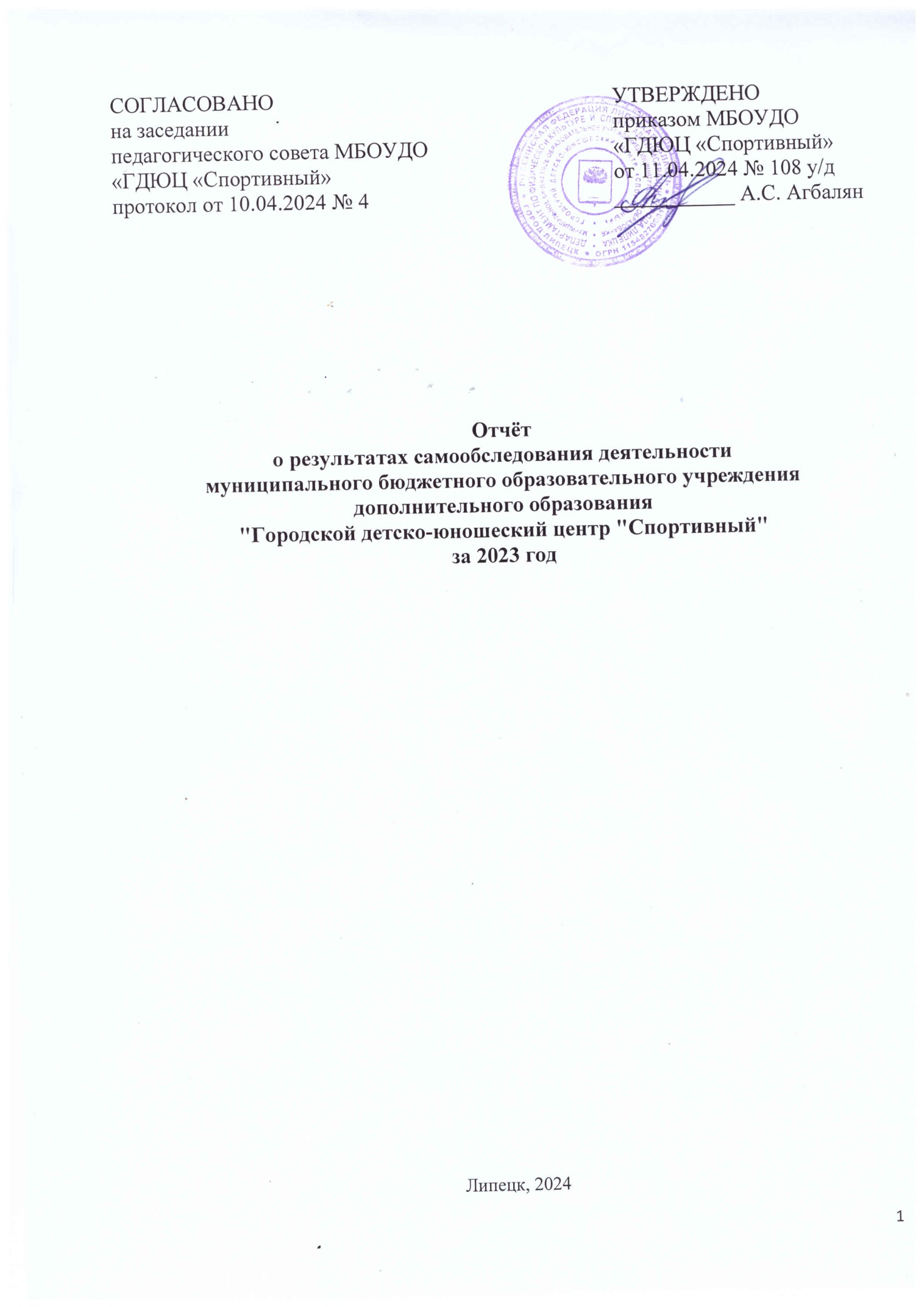                                                                    СОДЕРЖАНИЕВведение ...........................................................................................................................3Аналитическая часть........................................................................................................7Оценка образовательной деятельности………………………………..........................7Оценка системы управления организации……………………………………….........13Оценка содержания и качества подготовки обучающихся…………………………..17Оценка организации учебного процесса………………………………………………24Оценка востребованности выпускников…………...………………………………….25Оценка качества кадрового обеспечения………………………….………..................26Оценка учебно-методического обеспечения…………………………..........................30Оценка библиотечно-информационного обеспечения…………....…………………..31Оценка материально-технической базы  ……………………………............................33Оценка функционирования внутренней системы оценки качества образования.....41Показатели деятельности организации………………………………….…………………. 61ВведениеСамообследование Муниципального бюджетного образовательного учреждения дополнительного образования «Городской детско-юношеский центр «Спортивный» (далее - Учреждение) было проведено в соответствии с приказом Министерства образования и науки Российской Федерации от 14.06.2013 № 462 «Об утверждении Порядка проведения самообследования образовательной организацией» (ред. от 14.12.2017 с изм. от 03.11.2022).Самообследование МБОУДО «ГДЮЦ «Спортивный» проводилось по показателям, которые утверждены приказом Министерства образования и науки Российской Федерации от 10.12.2013 № 1324 «Об утверждении показателей деятельности образовательной организации, подлежащей самообследованию» (ред. от 15.02.2017 № 36). Отчёт по результатам самообследования рассмотрен на педагогическом совете и утверждён руководителем учреждения.Целью проведения самообследования является обеспечение доступности и открытости информации о деятельности учреждения.Муниципальное бюджетное образовательное учреждение дополнительного образования «Городской детско-юношеский центр «Спортивный» создано 12 января 2015 года на основании Распоряжения администрации города Липецка от 15.09.2014 № 2007 «О реорганизации муниципальных бюджетных образовательных учреждений дополнительного образования детей Детско-юношеских центров». В соответствии с Лицензией Управления образования и науки Липецкой области основным видом деятельности является дополнительное образование детей и взрослых. МБОУДО «ГДЮЦ «Спортивный» является образовательным учреждением, ориентированным на оказание образовательных услуг по дополнительным общеобразовательным программам, формирование и развитие творческих способностей детей и взрослых, удовлетворение их индивидуальных потребностей в интеллектуальном, нравственном и физическом совершенствовании, формирование культуры здорового и безопасного образа жизни, укрепление здоровья, а также на организацию их свободного времени. В оперативном управлении МБОУДО «ГДЮЦ «Спортивный» находится 10 адресов, в том числе по договорам безвозмездного пользования образовательная деятельность ведётся в 11 общеобразовательных учреждениях города Липецка.Деятельность Учреждения организуется и регламентируется следующими нормативными документами:Федеральный закон от 29.12.2012 № 273-ФЗ «Об образовании в Российской Федерации»;Федеральный закон от 24.07.1998 № 124-ФЗ «Об основных гарантиях прав ребенка в Российской Федерации»; Приказ Минпросвещения РФ от 27.07.2022 № 629 «Об утверждении Порядка организации и осуществления образовательной деятельности по дополнительным общеобразовательным программам»; СП 2.4.3648-20 «Санитарно-эпидемиологические требования к организациям воспитания и обучения, отдыха и оздоровления детей и молодежи», утвержденные постановлением Главного государственного санитарного врача Российской Федерации от 28.09.2020 № 28 (далее – СП 2.4.3648-20); СанПиН 1.2.3685-21 «Гигиенические нормативы и требования к обеспечению безопасности и (или) безвредности для человека факторов среды обитания», утвержденные постановлением Главного государственного санитарного врача Российской Федерации от 28.01.2021 № 2 (далее – СанПиН 1.2.3685-21); Устав, Программа развития на 2015 – 2023 гг.1. Общие сведения об образовательном учрежденииЦЕЛЬ ДЕЯТЕЛЬНОСТИ Обеспечение качества, доступности и эффективности дополнительного образования для всестороннего удовлетворения современных образовательных потребностей, организация эффективной системы физкультурно-оздоровительной работы на территории города Липецка, направленной на развитие массового спорта и привлечение к регулярным занятиям физической культурой и спортом все категории населения города Липецка ПРИОРИТЕТНЫЕ НАПРАВЛЕНИЯ ДЕЯТЕЛЬНОСТИС учётом современных требований и в целях выполнения Указа Президента «О национальных целях развития Российской Федерации на период до 2030 года» определены приоритетные направления развития ГДЮЦ «Спортивный» на 2023 год:Направление 1. Образовательный модульНаправление 2. Физкультурно-оздоровительная деятельностьНаправление 3. Проекты и гранты Направление 4. Кадровый потенциалНаправление 5. Инфраструктура и безопасностьРЕШАЕМЫЕ ЗАДАЧИНаправление 1. Образовательный модуль:- обеспечение качественного и доступного дополнительного образования детей и молодёжи в соответствии с заказом родителей, детей и социума;- совершенствование персонифицированного учёта услуг дополнительного образования;       - развитие системы конкурсов, чемпионатов, соревнований, фестивалей (в том числе открытых) для спортивного и творческого развития обучающихся, подготовки спортивного резерва;- создание новых интегрированных программ для удовлетворения запросов разных категорий населения;- использование дистанционных образовательных технологий;- модернизация содержания методической деятельности.Направление 2. Физкультурно-оздоровительная деятельность:- создание модели взаимодействия учреждения с некоммерческими общественными организациями, образовательными учреждениями, учреждениями спорта и культуры, бизнес-структурами для повышения качества физкультурно-спортивной работы в городе Липецке;- повышение качественного уровня и общественной значимости массовых физкультурно-спортивных мероприятий; - обеспечение доступности занятий физической культурой и спортом для всех категорий граждан и увеличение количества систематически занимающихся физической культурой и спортом по месту жительства с использованием имеющейся инфраструктуры города;- создание условий для организации отдыха и оздоровления детей в летнем лагере с дневным пребыванием;- повышение эффективности работы учреждения по активному включению в федеральную и региональную программу сдачи норм ГТО. Направление 3. Проекты и гранты: - расширение границ и направлений деятельности через активное участие в грантах, программах и проектах, молодёжных инициативах, направленных на привлечение к физической культуре и спорту всех возрастных и социальных категорий населения, в том числе, на решение конкретных социальных проблем общества;- развитие спортивного волонтерства, вовлечение в добровольческую деятельность активных жителей всех возрастных категорий населения;- привлечение дополнительных источников финансирования для развития физкультурно-оздоровительной деятельности по месту жительства гражданНаправление 4. Кадровый потенциал:- совершенствование оптимальной организации процесса управления удалёнными адресами;- укомплектование штата квалифицированными педагогическими кадрами соответствующей квалификации; - повышение профессионального мастерства и педагогических компетенций; - активное участие педагогов в конкурсах профессионального мастерства Всероссийского, регионального и городского уровней для профессионального развития и личностного роста.Направление 5. Инфраструктура и безопасность:- обеспечение устойчивого функционирования системы управления всеми элементами инфраструктуры и материальными ресурсами;- обеспечение безопасных условий образовательного процесса, личной безопасности обучающихся и работников;- совершенствование материально-технической базы учреждения в соответствии с современными требованиями обеспечения безопасных условий пребывания и обучения детей и взрослых.ЕДИНАЯ ТЕМА НА 2023-2024 УЧЕБНЫЙ ГОДСоздание эффективной образовательной и воспитательной системы учреждения через реализацию передового методического обеспечения, форматирование новых подходов к организации физкультурно-оздоровительной работы с населением с учётом повышения спроса на активный досуг и различные спортивно-оздоровительные услуги в шаговой доступности через модель сетевого взаимодействия и партнёрства учреждений и организаций региона по развитию массового спорта и вовлечению населения в систематические занятия физической культурой и спортом, расширение направлений деятельности через систему конкурсов и грантов, совершенствование структуры управления и материально-технической базы, обеспечение безопасности работников и обучающихсяАналитическая часть1. Оценка образовательной деятельности учрежденияДеятельность МБОУДО «ГДЮЦ «Спортивный» по реализации дополнительных общеразвивающих программ регламентируется Уставом, образовательной программой Учреждения, учебным планом, календарным учебным графиком и муниципальным заданием. Образовательная деятельность Учреждения также регламентируется приказами директора и локальными нормативными актами. Образовательный процесс ориентирован на широкий спектр познавательных потребностей детей и подростков. Содержание образования обусловлено социальным заказом со стороны обучающихся, родителей, органов управления образования. В то же время дополнительные общеразвивающие программы определяются кадровым и материально-техническим потенциалом Учреждения. Коллектив учреждения выполняет социальный заказ по обучению, воспитанию и развитию творческого потенциала обучающихся на основе сохранения и укрепления здоровья.Деятельность педагогов учреждения направлена на развитие личностных особенностей детей, на создание условий, где обеспечивается успешность, рождается творчество и первые спортивные достижения.Конечной целью образовательной системы учреждения является обучение, воспитание, развитие личности и её социализация. Процесс социализации учащихся неразрывно связан с общением и совместной деятельностью всех участников образовательного процесса.Деятельность Учреждения по реализации дополнительных общеразвивающих программ осуществляется на базе 21 адреса.По дополнительным общеразвивающим программам обучается 2589 детей.Численность обучающихся в соответствии с местом проведения занятийЕсли сравнивать численность обучающихся с местом проведения занятий, то можно сделать вывод, что наибольшее количество обучающихся по пр-кт Победы, д. 130 и ул. Стаханова, д. 28 б (335 и 375 соответственно). На базах общеобразовательных учреждений наибольшее количество групп укомплектовано в ОУ № 55 (17 групп, 249 чел.). Численность обучающихся в соответствии с направленностью реализуемых программПо сравнению с 2022-2023 учебным годом количество обучающихся в2023-2024 учебном году осталось на прежнем уровне. Образовательная деятельность осуществляется по программам физкультурно-спортивной, туристско-краеведческой, художественной направленностей. Туристско-краеведческой направленность - 345 (13%) обучающихся, 23 группы (13%)Художественной направленность - 471 (18%) обучающийся, 38 групп (21%),Физкультурно-спортивной направленность -1773 (69%) обучающихся, 121 группа (66%),Количество обучающихся занимаются по программам физкультурно-спортивной направленности, туристско-краеведческой направленности осталось прежним.Контингент обучающихся и его структураКоличество обучающихся по возрастным категориямВ объединениях по реализации дополнительных общеразвивающих программ преобладают дети младшего и среднего школьного возраста, что составляет 99 %. Низкое количество обучающихся возрастной категории 16 – 18 лет, что является общей проблемой в дополнительном образовании, объясняется повышенной учебной нагрузкой, подготовкой к итоговой аттестации в образовательных учреждениях.Сравнительный анализ количества обучающихся по годам обученияКоличество девочек преобладает над количеством мальчиков и составляет 51%. Ежегодно количество обучающихся 1 года преобладает над количеством обучающихся 2 и последующих годов обучения. В 2023-2024 г.г. количество обучающихся 1 года обучения составило 53, 4% (2022-2023 - 62%) от общего количества обучающихся, 2 года – 32, 8% (2022-2023 - 29%), 3 года и последующих годов обучения –13,8% (2022-2023 - 9%) В сравнении с предыдущими годами кол-во обучающихся 2-го и последующих годов обучения увеличилось (2022-2023 -38%; 2023-2024 – 46,6%). Количество программВсего реализуются 29 дополнительных общеразвивающих программ. Из общего объема реализуемых МБОУДО «ГДЮЦ «Спортивный» программ краткосрочные (1 год) – 9, что составляют 31 %, среднесрочные (2-3 года) -19 программ, что составляет 65,5 % и долгосрочные (5 лет) – 1 программа, что составляет 3,5%.В 2023-2024 учебном году в Учреждении реализуются модифицированные программы, составленные на основе типовых или авторских программ, адаптированные под образовательный процесс конкретного объединения. В соответствии с требованиями к содержанию и оформлению образовательных программ дополнительного образования детей был проведен анализ программ. Уровень и направленность реализуемых программ соответствует установленным требованиям.Вывод: -образовательная деятельность в Учреждении соответствует требованиям действующих нормативно-правовых документов;- учебный процесс организован в соответствии с образовательной программой, регламентируется учебным планом, календарным учебным графиком, расписанием занятий;- на занятиях используется спортивный инвентарь (бодибары, профессиональные полусферы, степы, гантели, набивные мячи и др.) для вовлечения детей старшего школьного возраста в объединения; -количество детей первого года уменьшилось на 219человек;- количество детей 2 года увеличилось на 104 чел.;- количество детей 3 года увеличилось на 115человек чел.в сравнении с 2022 годом.Задачи:- продолжить работу по привлечению детей старшего школьного возраста в объединения за счет разработки и реализации новых востребованных программ для данной категории обучающихся и приобретения современного спортивного оборудования; - обеспечить преемственность в обучении по дополнительным общеразвивающим программам за счет высокого уровня сохранности контингента второго и последующих годов обучения. - активизировать внедрение инноваций в образовательный процесс;- продолжить работу в объединениях по духовно-нравственному и патриотическому воспитанию; - активизировать работу педагогического коллектива по внедрению индивидуального образовательного маршрута в учебный процесс, дистанционного обучения;Проблемы: - недостаточно спортивных и хореографических залов;- сложные процедуры по заключению договоров безвозмездного пользования имуществом образовательных учреждений (школ), в получении лицензии на образовательную деятельность (необходимо здание, соответствующее современным требованиям) 2. Оценка системы управления учреждениемУправление в МБОУДО "ГДЮЦ "Спортивный" осуществляется в соответствии с федеральным законом от 29.12.2012 № 273-ФЗ «Об образовании в Российской Федерации», Уставом учреждения и строится на основе сочетания принципов единоначалия и коллегиальности. В основу управления положена четырёхуровневая структура:Первый уровень (уровень стратегического управления) – уровень директора и коллегиальных органов учреждения: педагогический совет, общее собрание работников, родительский совет, профсоюзный комитет.Субъекты управления этого уровня обеспечивают единство управляющей системы в целом, определяют стратегическое направление развития учреждения. Второй уровень (уровень тактического управления) – заместители директора. Каждый член администрации интегрирует определенное направление согласно своему административному статусу. Этот уровень выступает звеном опосредованного руководства директора образовательной системой. Его главная функция - согласование деятельности всех участников процесса в соответствии с заданными целями, программой и ожидаемыми результатами, то есть добиваться тактического воплощения стратегических задач и прогнозов.Третий уровень (уровень оперативного управления) – методическая служба, методический совет, методические объединения и др. Взаимодействие субъектов управления этого уровня осуществляется через специализацию функций при их одновременной интеграции.Четвертый уровень (уровень соуправления и самоуправления) – участники образовательных отношений: обучающиеся, родители (законные представители), педагогические работники. Развитие соуправления и самоуправления на этом уровне обеспечивает реализацию принципа демократического характера управления образовательной деятельностью.Руководители и специалисты 1-го, 2-го и 3-го уровня размещаются по юридическому адресу: г. Липецк, ул. Филипченко, д. 8/1. Педагогические работники, родители и учащиеся представляют свои полномочия на 9 адресах города, а также в помещениях 11 лицензированных школ.Учитывая специфику географического расположения учреждения в разных районах города руководство Учреждения выстроило оптимальную и эффективную организацию процесса управления и взаимодействия с удаленными подразделениями, а также создание культурного пространства для комфортного пребывания сотрудников.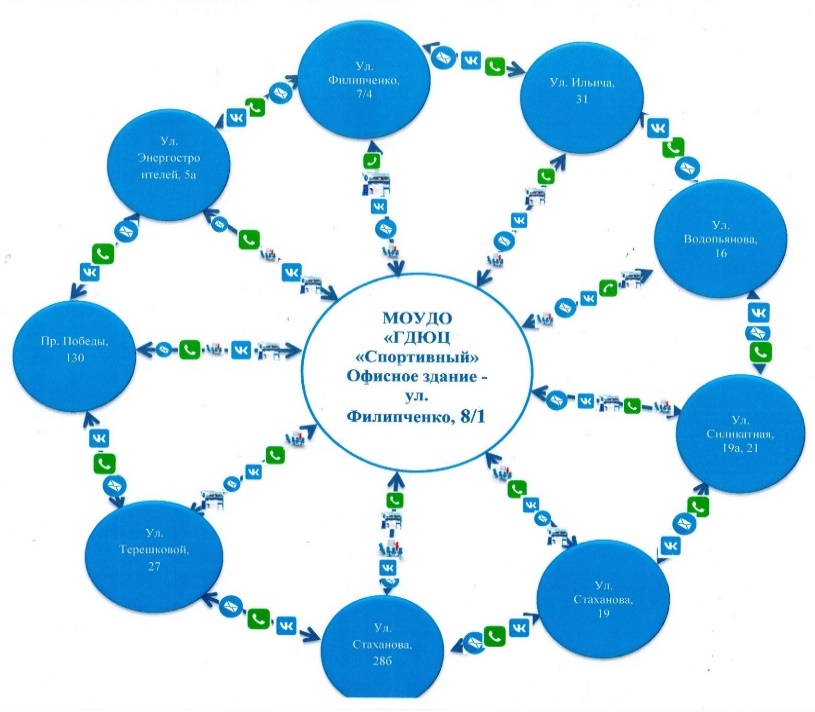 На каждом адресе назначены и про мотивированы ответственные сотрудники (менеджеры) по управлению процессами управления. Ежедневно по разным каналам связи (социальные сети, телефон, интернет, видеосвязь) в текущем режиме идет активное общение сотрудников с администрацией, друг с другом.Ответственные лица обучены требованиям охраны труда, пожарной безопасности, оказанию первой помощи, ведению документооборота. Это позволяет не только делегировать полномочия управления, но и значительно облегчает выполнение норм и требований законодательства.Система нормирования труда позволяет каждому сотруднику соблюдать общую культуру деятельности. Вместе с тем, приветствуется изложение своего мнения и творческая инициатива.Единоличным исполнительным органом Учреждения является руководитель Учреждения (директор), который осуществляет текущее руководство деятельностью Учреждения. В целях учета мнения учащихся, родителей (законных представителей) несовершеннолетних учащихся и педагогических работников по вопросам управления Учреждением и при принятии Учреждением локальных нормативных актов, затрагивающих их права и законные интересы, по инициативе учащихся, родителей (законных представителей) несовершеннолетних учащихся и педагогических работников в Учреждении действуют Совет родителей и Совет обучающихся. Деятельность указанных органов управления регламентируется соответствующими локальными актами, принятыми и утвержденными в установленном порядке.Полномочия коллектива работников осуществляются Общим собранием работников, являющимся высшим органом самоуправления.Проведено 2 общих собрания работников:- Коллективный договор, эффективность производства – основа защиты социально-трудовых прав сотрудников (август 2023). - Итоги деятельности по развитию учреждения и улучшению условий труда (март 2023).В целях развития и совершенствования учебно-воспитательного процесса, повышения профессионального мастерства и творческого роста педагогических работников в учреждении действует Педагогический совет – коллегиальный орган, действующий бессрочно и объединяющий всех педагогических работников учреждения, включая совместителей.В отчетном периоде проведено 4 заседания педагогического совета, что соответствует планированию его работы.Педагогический совет «Качество образования как показатель эффективной работы педагогической системы «ГДЮЦ «Спортивный» (апрель 2023)Педагогический совет «Перспективы развития образовательного и воспитательного процессов в новом учебном году»  (август 2023). Педагогический совет «Передовой опыт Липецких педагогов»  (ноябрь 2023). Педагогический совет «Педагог будущего. Без творчества нет результата» (декабрь 2023)По итогам заседаний оформлены протоколы. Анализ протоколов показывает, что тематика заседаний соответствует плану работы Педагогического совета, выносимые на обсуждение вопросы актуальны и разнообразны, рассмотрены в пределах указанных в Уставе компетенций данного органа управления. Протоколы, являющиеся организационно распорядительными документами, оформляются в соответствии с требованиями. Решения коллегиальных органов доведены до исполнителей в виде самостоятельных документов – приказов, решений.В Учреждении действует первичная организация профсоюза, которая независима в своей деятельности реализует право на представительство и защиту трудовых, социальных, экономических прав и интересов членов профсоюза. Непосредственное управление учреждением осуществляет директор, обеспечивающий исполнение общих функций управления учреждением: планирование, организация, мотивация, стимулирование, контроль. Деятельность директора учреждения осуществляется в соответствии с Уставом учреждения. Распорядительная деятельность директора находит свое отражение в приказах по вопросам финансово-хозяйственной деятельности, по организации учебно-воспитательного процесса. Приказы директора по основной деятельности, по личному составу содержат полную информацию о назначении распорядительного документа, подписаны директором или исполняющим обязанности директора. Приказы оформляются грамотно, содержат обоснование. Организационная структура управления осуществляется при единоначалии директора и соподчинении других участников образовательного процесса, что позволяет определить функциональные обязанности всех категорий сотрудников, определить уровень компетентности и подчиненности, дает возможность оперативно управлять всеми процессами, происходящими в учреждении.Общее руководство учреждением по основным вопросам вместе с директором осуществляют три заместителя директора, заведующий структурным подразделением по ОМР, главный бухгалтер.Учреждение функционирует на основе нормативно-организационных документов: Устава, локальных актов, регламентирующих отдельные стороны деятельности, календарного учебного графика, учебного плана, штатного расписания. Ведется системная работа по корректировке локальных актов, регламентирующих уставную деятельность, деятельность педагогического коллектива, учебно-воспитательный процесс. Администрация Учреждения имеет перечень необходимых для деятельности локальных актов, исходя из особенностей учреждения, сложившейся в практике работы, установившихся традиций. Контроль осуществляется в соответствии с планом работы учреждения. Анализ показывает, что в учреждении достаточно эффективно функционирует система внутриучрежденческого контроля, дающая объективную информацию о реальном положении образовательной и воспитательной деятельности в учреждении. Внутренний контроль строится в соответствии с целями и задачами учреждения и охватывает все направления деятельности учреждения. Так в 2023 году осуществлялся контроль за методикой преподавания и выполнением образовательных программ, сохранностью контингента обучающихся, ведением учебной документации, уровнем удовлетворенности качеством образовательных услуг, состоянием воспитательной работы, сохранением здоровья учащихся, за соблюдением требований правил внутреннего трудового распорядка, охраны труда, обеспечения безопасности образовательного процесса санитарно-гигиенических норм, ведения документооборота. Это позволяет более объективно и четко получать информацию о состоянии дел по изучаемым вопросам, достигать целей контроля для принятия управленческих решений.Результаты внутриучрежденческого контроля по разным направлениям рассматриваются на заседаниях педагогических советов, методических советов, совещаниях при директоре. Используются следующие формы контроля: тематический, фронтальный, персональный. По итогам контроля оформляются справки и издаются приказы по учреждению. Осуществлялся контроль по следующим направлениям: уточнение списочного состава в группах; мониторинг посещаемости обучающимися учебных занятий; наличие справок о прохождении медицинского осмотра; техника безопасности на занятиях. Ежемесячно осуществляется контроль за ведением журналов учёта работы педагога дополнительного образования в объединениях  Выполнение планов работы, принятых решений отслеживается через протоколы поручений. Анализ деятельности осуществляется на всех этапах управления организацией: ответственные сотрудники на адресах готовят отчеты и предложения на местах - руководители подразделений, старший методист  проводят оценку результативности, анализ несоответствий и предпринятых корректирующих и предупреждающих действий - далее анализ проводят заместители директора, главный бухгалтер - на основании этих отчетов и с учетом предложений о совершенствовании руководство проводит анализ результатов работы учреждения за год. По результатам анализа ставятся цели по улучшению деятельности, оценивается потребность в ресурсах, изучаются требования и пожелания потребителей услуг, стандартов, норм. Все подразделения оснащены персональными компьютерами, копировально-множительной техникой. Имеется выход в Интернет, функционирует официальный сайт и электронная почта. Сайт содержит всю необходимую информацию в соответствии с действующим законодательством РФ (статья 29 Федерального закона «Об образовании в Российской Федерации», приказом Федеральной службы по надзору в сфере образования и науки от 14 августа 2020 г. № 831 «Об утверждении требований к структуре официального сайта образовательной организации в информационно-телекоммуникационной сети «Интернет» и формату представления информации», постановлением Правительства России от 20.10.2021 г. № 1802 «Об утверждении Правил размещения на официальном сайте образовательной организации в информационно-телекоммуникационной сети «Интернет» и обновления информации об образовательной организации, а также о признании утратившими силу некоторых тактов и отдельных положений некоторых актов Правительства Российской Федерации»). На сайте своевременно размещается информация о деятельности учреждения. Также своевременно (в течение 10 дней) обновляется информация об изменениях в документах учреждения. Вывод: в процессе оценки системы управления установлено, что учреждение работает в режиме развития. Структура управления соответствует установленным законодательством РФ компетенциям учреждения, а также уставным целям, задачам и функциям учреждения. Решения, принимаемые всеми органами управления конкретны, направлены на совершенствование учебно-воспитательного процесса, повышение качества образования, формирование личности учащихся, создание здоровых безопасных условий для обучения и воспитания детей; в учреждении осуществляется контроль выполнения решений органов управления; учреждение работает в системе информационной открытости и доступности. Эффективность системы управления Учреждением подтверждается следующими показателями: -выполнение муниципального задания в пределах допустимых отклонений; -повышение методического уровня проведения учебных занятий, -развитие инновационной и проектной деятельности, - отсутствие травматизма среди обучающихся и работников; - отсутствие нарушений прав участников образовательных отношений; Задачи: - акцентировать внимание на контроле выполнения законодательства в области образования; - продолжить активную работу по удовлетворению запроса населения на качественное дополнительное образование детей;- обеспечить выполнение муниципального задания; - разнообразить формы взаимодействия с родителями (законными представителями).3. Оценка содержания и качества подготовки обучающихсяДополнительные общеразвивающие программы, реализуемые в МБОУДО «ГДЮЦ «Спортивный», определяют стратегическое направление в развитии дополнительного образования физкультурно-спортивной, туристско-краеведческой и художественной направленностей и являются базовыми документами, включающими комплекс основных характеристик образования (объем, содержание, планируемые результаты), организационно-педагогических условий и в случаях, предусмотренных настоящим Федеральным законом, форм аттестации, который представлен в виде учебного плана, календарного учебного графика, рабочих программ учебных предметов, курсов, дисциплин (модулей), иных компонентов, а также оценочных и методических материалов (гл.1 ст. 2 Федерального закона «Об образовании в Российской Федерации» от 29 декабря 2012 года № 273).Реализуемые в учреждении дополнительные общеразвивающие программы направлены на становление и развитие интеллектуальной, культурно-образованной личности обучающегося, ориентированной на достижение высокого результата собственной деятельности, на раскрытие творческого потенциала посредством приобщения к общечеловеческим ценностям.Учебный план предусматривает реализацию в учреждении 28 дополнительных общеразвивающих программ, следующих направленностей: - физкультурно-спортивная – 18 программ («Мини-футбол, «Подвижные игры», «Футбол», «Азбука настольного тенниса», «Вольная борьба», «Настольный теннис», «Современные танцы», «Фитнес-аэробика», «Каратэ», «Тхэквондо», «Хапкидо», «Основы ритмики», «Основы гимнастики», «Кроссфит», «Шахматы», «Шашки», «Кикбоксинг для начинающих», «Волейбол».- туристско-краеведческая – 4 программы («Юнитур», «Школа туризма», «Спортивный туризм», «Спортивное ориентирование»).- художественная – 6 программ («Мир искусства», «Основы танца (срок реализации 3 года)», «Основы танца (срок реализации 5 лет)», «Юный дизайнер», «Мир танца», «Глиняная игрушка» Программы туристско-краеведческой направленности. Программы направлены на развитие двигательной, функциональной и познавательной активности учащихся в укреплении их здоровья, психического и физического оздоровления организма в процессе туристско-познавательной деятельности; на просвещение детей и подростков в вопросах личной и коллективной безопасности, развитие их заинтересованности в предотвращении возможных экстремальных ситуаций. Программы призваны расширить знания по истории, культуре и традициям народов России и Липецкой области, народным промыслам, привлечь обучающихся к социальным инициативам по охране памятников культуры. Участие в походах и экскурсиях расширяет кругозор ребят, знакомит их с хозяйственной деятельностью региона, воспитывает любовь к Родине.Программы художественной направленности ориентированы на развитие общей и эстетической культуры учащихся, художественных способностей в избранных видах искусства и включают в себя:- программы по обучению декоративно-прикладному искусству, которые предусматривают как развитие элементарных навыков владения инструментами, применяемыми в декоративно-прикладном искусстве, так и развитие умений создавать оригинальные произведения прикладного творчества. Программы предусматривают выставочную, конкурсную деятельность детей, посещение музеев и выставок;- программы по хореографии способствуют развитию творческой инициативы, воображению, формированию умения красиво двигаться и передавать художественный образ через музыку и движение, также осуществляется художественно-творческое и физическое развитие детей. Учебная деятельность включает постановочную и репетиционную работу. Кроме того, программы несут информационную нагрузку, позволяющую осознанно ориентироваться в традициях народного искусства и наиболее полно выражать в танцах особенности национальной культуры народов России и мираПрограммы физкультурно-спортивной направленности направлены на физическое воспитание личности, получение начальных знаний о физической культуре и спорте, на формирование культуры здорового и безопасного образа жизни, укрепление здоровья, выявление одаренных детей. Данные программы являются интеграцией основных видов общей и специальной физической подготовки, а также отличаются авторским подбором теоретического и практического материала. Все программы адаптированы к требованиям современного времени.Контроль за освоением дополнительных общеразвивающих программ проводится в соответствии с Положением о формах, порядке и периодичности текущего контроля успеваемости, промежуточной и итоговой аттестации учащихся МБОУДО «ГДЮЦ «Спортивный». Виды аттестации:- текущая аттестация - оценка качества усвоения учащимися содержания конкретной программы в период обучения после предварительной аттестации до промежуточной аттестации;- промежуточная аттестация - оценка качества усвоения учащимися содержания конкретной дополнительной общеразвивающей программы по итогам учебного периода (года обучения);- итоговая аттестация - оценка уровня достижений учащихся, заявленных в дополнительной общеразвивающей программе по завершении всего образовательного курса программы. По результатам итоговой аттестации количество обучающихся, освоивших программный материал на высоком уровне увеличилось на 3,8 %.Данные результаты свидетельствуют о том, что качество подготовки большинства обучающихся находится на высоком уровне.Количество обучающихся, освоивших программный материал на низком уровне, составил на 0,7%. Причина: заболевание ребенка, замещение занятий из-за временной нетрудоспособности педагога, дистанционное обучение, когда обучающиеся несвоевременно могут подключиться к работе. Достижения обучающихся2020 года2021 год2022 годВ 2022 году количество участников в соревнованиях1913, что составило 74% от общего количества обучающихся , победителей и призеров – 129 2023 год В 2023 году количество участников в соревнованиях 2271, что составило 87,7% от общего количества обучающихся, количество победителей и призеров – 259  Воспитательная система учрежденияЦелью данного направления работы является – развитие личности ребенка, создание условий для самоопределения и социализации на основе социокультурных, духовно-нравственных ценностей, формирование у обучающихся чувства патриотизма, гражданственности, уважения к памяти защитников Отечества и подвигам Героев Отечества, закону и правопорядку, человеку труда и старшему поколению, взаимного уважения, бережного отношения к природе и окружающей среде.Педагоги ГДЮЦ «Спортивный» провели мероприятия, направленные на организацию массовых пропагандистских акций по продвижению Всероссийского физкультурно-спортивного комплекса «Готов к труду и обороне» а также циклы мероприятий в рамках месячника по борьбе с распространением ВИЧ-инфекции и наркоманией, мероприятия по профилактике и разрешению конфликтов, насилия, экстремизма и др.В 2023 году в учреждении педагогами проведены мероприятия патриотической направленности. Это мероприятия, посвященные Дню воссоединения Крыма и Севастополя с Россией, День России, мероприятия, посвященные Дню российского флага.В рамках Декады правовых знаний, «Мы за ЗОЖ», Дней экологической опасности, месячника «Творите добро» на всех адресах центра проведены акции, спортивные и познавательные программы, квест-игры и др.В 2023 году педагоги и ребята принимали участие во всероссийской акции «Безопасность детства» в летний и зимний период. В учреждении проходили различные мероприятия: конкурс рисунков и выпуск стенгазет по ПДД, игровые и познавательные программы, викторины, беседы и т.д.В рамках Декады спорта и здоровья, которая направлена на привлечение населения к массовым занятиям физической культурой и спортом, в ГДЮЦ «Спортивный» ребята и родители стали участниками спортивно-игровой программы «Со спортом всегда по пути», «Новогодних забав», открыли «Новогодний ларец игр».Воспитательные мероприятия МБОУДО ГДЮЦ «Спортивный» за период с 1 января по 31 декабря 2023 годаПроведение физкультурно-оздоровительных и спортивно-массовых мероприятий, пропагандирующих здоровый образ жизниВ учреждении сложилась эффективная система физкультурно-оздоровительной и спортивно-массовой работы, направленная на развитие массового спорта, привлечение к регулярным занятиям физической культурой и спортом населения города, формирование культуры здорового образа жизни.Соревнования, турниры, спортивные праздники, дни здоровья, фестивали в 2023 году проведены для граждан всех возрастных категорий:- мероприятия к памятным датам: «Ночной партизанский забег», посвященный Дню Великой Победы, «Плоггинг-забег» посвящённый Дню земли;- массовые мероприятия: «Добрый кросс», «Творите добро!», праздничное гуляние «Широкая Масленица», традиционный праздник «Всей семьёй на стадион», новогодний праздник «Спортивная елка добра»;- участие в городских массовых мероприятиях: «V Липецкий полумарафон», Липецкий триатлон «Зеленый остров, 113»;- ежегодная городская Спартакиада среди детей и подростков по месту жительства по 9 видам спорта – это соревнования по стритболу, настольному теннису, футболу, пионерболу, шашки, дартс, дворовые игры «Снайпер», «Русская лапта», «Городки».Физкультурно-оздоровительные и спортивно-массовые мероприятия МБОУДО ГДЮЦ «Спортивный» за период с 1 января по 31 декабря 2023 годаОрганизация содержательного досугаОдной из приоритетных задач является работа по привлечению максимального числа детей и подростков к систематическим занятиям физической культурой и спортом, направленных на укрепление здоровья, развитие физических навыков, а также подготовку к участию в спортивных мероприятиях различного уровня.  На всех адресах учреждения регулярно проводятся занятия физкультурно-спортивной направленности по месту проживания граждан, под руководством 24 педагогов–организаторов. Группы занимаются по утвержденному расписанию, утвержденному календарным планам.Физкультурно-оздоровительная работа по месту жительства является одним из важнейших направлений деятельности МБОУДО «ГДЮЦ «Спортивный».  Для привлечения детей и подростков, молодёжи к занятиям физической культурой и спортом, пропаганды здорового образа жизни, развития дворового спорта под руководством 7 инструкторов по физической культуре организуются 96 муниципальных мероприятий в течение года. В центре ведется работа по приобщению к регулярным занятиям физической культурой граждан различной возрастной категории. Особой популярностью в центре пользуются занятия для людей «серебряного» возраста, кроме того, функционируют оздоровительные группы для детей дошкольного возраста. Ежедневно педагогами проводятся занятия на площадках города в рамках проекта «Липецк в спорте».Организация досуга в каникулярное времяНа базе МБОУДО «Городской детско-юношеский центр «Спортивный» с 1 по 27 июня 2023 года функционировал летний спортивно-оздоровительный лагерь с дневным пребыванием «Спортивный» по 4 адресам: проспект Победы, 130, ул. Стаханова, 28 б, ул. Силикатная, 19 а, ул. Филипченко, 8/1.  В лагере отдохнули и оздоровились 126 детей и подростков. Разработана комплексная программа лагеря «Пять шагов к здоровью». Для полноценного отдыха, оздоровления и физического развития детей в учреждении созданы все необходимые условия: приобретён спортивный и игровой инвентарь, соблюден питьевой и санитарный режим, использован музыкальный и игровой фонд, организован активный и интересный досуг.Педагогическим коллективом летнего лагеря использовались все возможности для организации интересного, содержательного и полезного отдыха детей в условиях лагеря. В результате слаженной работы педагогов и детей, программа лагерной смены была реализована, выполнены поставленные цели и задачи.Профилактическая работаУчреждение посещают более 2500 детей и подростков, в том числе дети и подростки, находящиеся в трудной жизненной ситуации и социально-опасном положении.Работа с детьми данной категории ведется по нескольким направлениям:Привлечение к занятиям в детских объединениях и группах физкультурно-оздоровительной направленности по месту проживания граждан; Привлечение к участию в мероприятиях и акциях, пропагандирующих здоровый образ жизни;Мероприятия по месту жительства на дворовых, спортивных площадках, хоккейных коробках;Привлечение к Спартакиадному движению;Взаимодействие с образовательными учреждениями, общественными организациями и органами профилактики;Организация содержательного досуга.Взаимодействие с образовательными учреждениями, органами профилактики и общественными организациямиРабота МБОУДО «ГДЮЦ «Спортивный» построена на межучрежденческом взаимодействии. Заключены соглашения о партнерстве с 11 образовательными учреждениями города Липецка № 21, №24, №25,  № 26, № 29 №33, №47, № 51, № 55, № 66, №70,. В рамках данных соглашений педагогические работники ГДЮЦ «Спортивный» организуют работу детских объединений по реализации дополнительных общеразвивающих программ, проводят массовые мероприятия. Профилактическая работа с несовершеннолетними, находящимися в социально-опасном положении, была организована во взаимодействии с инспекторами комиссии ПДН (ОП №3, №6, №7, №8), комиссией по делам несовершеннолетних и защите их прав Левобережного округа, сотрудниками прокуратуры Советского и Левобережного округов. С их участием проведены мероприятия (беседы, часы общения, родительские собрания и др.), на которых несовершеннолетним и их родителям разъяснятся требования статей административного и уголовного кодексов РФ. Также к участию в профилактических мероприятиях: спортивных праздниках («Спорт против наркотиков», «Скажем жизни Да!» и др.),декадах «Мы за ЗОЖ» беседах, ток-шоу, турнирах по правам ребенка привлекались сотрудники комиссии по делам несовершеннолетних и защите их прав Левобережного округа.Инновационная деятельностьВ целях выполнения Указа Президента «О национальных целях развития Российской Федерации на период до 2030 года» и увеличения количества занимающихся физической культурой и спортом, в учреждении взят курс на создание эффективной системы физкультурно-оздоровительной работы, направленной на развитие массового спорта, привлечение к регулярным занятиям физической культурой и спортом всех категорий населения.Одним из ключевых критериев в достижении результатов стало активное взаимодействие с некоммерческими общественными организациями, учреждениями спорта, образования и культуры.Расширение границ деятельности значительно повлияла на формы и подходы к организации и проведению физкультурно-спортивных мероприятий.  При поддержке НКО на территории города и области проводятся массовые мероприятия нового формата: «Добрый кросс», «Рождественский карнавальный забег», «Ночной партизанский забег», «Плоггинг-забег» и др. Учреждение принимает активное участие в масштабных спортивных мероприятиях: «Липецкий полумарафон», «Липецкий триатлон. Зелёный остров, 113», Мультиспортивная детская лига.Одним из приоритетных направлений работы учреждения является проектная деятельность. В 2023 году МБОУДО «ГДЮЦ «Спортивный» стал победителем конкурса Общероссийского общественно-государственного движения детей и молодежи "Движение Первых" с проектом «Лига юных патриотов», кроме того в период 2022-2023 учреждение реализовывало проект «Созвездие возможностей» при поддержке Фонда Президентского Гранта. В рамках совместных соглашений с НКО учреждение ежегодно участвует в различных конкурсах и грантах. Оценка организации учебного процессаКомплектование детских объединений в учреждении регулируется Уставом с учетом санитарно-эпидемиологических правил и нормативов. По вопросам организации и осуществления образовательной деятельности в учреждении имеются необходимые локальные акты в соответствии с действующим законодательством (статья 30 Федерального закона «Об образовании в Российской Федерации»), в том числе, регламентирующие правила приема обучающихся, режим занятий обучающихся, порядок и основания перевода, отчисления обучающихся.Прием, отчисление и перевод обучающихся регламентируется соответствующим Положением о порядке приема, перевода и отчисления детей в МБОУДО «ГДЮЦ «Спортивный».Учебный план определяет объем учебной нагрузки обучающихся, распределяет учебное время, отводимое на освоение содержания общеобразовательных программ по объединениям.Календарный учебный график разработан на учебный год, в нём определено чередование учебной нагрузки и времени отдыха (каникул). Учебный год начинается с 01 сентября и заканчивается 31 мая. Продолжительность учебного года составляет 36 недель.Расписание учебных занятий составлено с учетом того, что они являются дополнительной нагрузкой к обязательной учебной нагрузке детей в общеобразовательных учреждениях.Перерыв между занятиями не менее 10 минут. Занятия в учреждении начинаются не раньше 08.00 часов, оканчиваются не позднее 20.00 часов. Деятельность учреждения осуществляется ежедневно, включая выходные и каникулярное время. В каникулярное время расписание занятий меняется:- формируются сводные группы из числа обучающихся;- организуется работа с одаренными детьми и детьми с ОВЗ;- проводятся занятия и мероприятия по специальному расписанию в форме экскурсий, учебно-тренировочных сборов, спортивно-оздоровительных мероприятий;- по отдельному плану ведется работа с детьми в летнем оздоровительном лагере с дневным пребыванием детей (кружковая деятельность и массовые мероприятия);-проводится рекламная компания по комплектованию учебных групп на новый учебный год.В учреждении действуют 181 объединение, которые предоставляют детям и подросткам  условия для разностороннего развития, укрепления здоровья, самореализации и самоопределения. Формами образовательного процесса являются практические и теоретические занятия, соревнования, турниры, участие в мероприятиях разного уровня: городских, областных, региональных, всероссийских. Специфика деятельности заключается в том, что: в объединениях может меняться состав воспитанников; в течение года в него активно вливаются свободно приходящие дети и подростки, участвующие в физкультурно-оздоровительных и досуговых мероприятиях; педагоги работают с детьми, обладающими разными возможностями, способностями, различным уровнем интеллектуального и физического развития.Объединения находятся на базах адресов, входящих в структуру учреждения в разных районах города, что создаёт комфортные условия и широкие возможности для организации образовательной и воспитательной деятельности города.Учебный процесс организован в форме групповых занятий.Педагогами дополнительного образования применяются такие формы учебных занятий: формирование новых знаний и умений; тренировочные учебные занятия; учебные занятия закрепления знаний; контроль и коррекция знаний; учебная игра; занятие-путешествие; практическое занятие; занятие-репетиция и др.Наиболее широко используются личностно-ориентированные, игровые и развивающие технологии. Работа по программам объединений предполагает также включение родителей в образовательный процесс, что даёт возможность родителям определить линию своего поведения в оказании помощи ребёнку. Процесс обучения в учреждении осуществляется ступенчато.Первая ступень - это вхождение ребёнка в систему дополнительного образования, первое знакомство с учреждением. На данном этапе обучения формируется мотивация выбора ребёнком конкретного вида деятельности, создаются условия для развития его начального творческого потенциала. На второй ступени осуществляется образовательный процесс с детьми, у которых сформировался интерес к определённому виду деятельности. Третья ступень обучения направлена на самоопределение обучающихся. Вывод:- учебный процесс организован в соответствии с Образовательной программой Учреждения, Учебным планом, расписанием занятий, календарным учебным графиком. - детские объединения работают в соответствии с дополнительными общеразвивающими программами, направленными на развитие творческих способностей, саморазвитие и самореализацию обучающихся по 3 направленностям (физкультурно-спортивная, туристско-краеведческая, художественная). Задачи: активизировать работу по внедрению в учебный процесс инновационных технологий, форм и методов обучения.5.Оценка востребованности выпускниковВыпускник МБОУДО «ГДЮЦ «Спортивный» – здоровая конкурентоспособная, творчески развитая, социально ориентированная личность, способная строить достойную человека жизнь.Знания: теоретических основ по физическому воспитанию, по здоровому образу жизни.Умения: предвидеть конечный результат своей деятельности; адекватно оценивать свою деятельность; принимать ответственные решения.Качества: способность к самосовершенствованию; инициативность; мобильность; коммуникативность; ответственность; Опыт (по виду подготовки): участие в соревнованиях различного уровня; исполнение общественных заданий; участие в работе объединения.Прогнозируемый результат: профессиональное самоопределение; поступление в спортивные школы, школу олимпийского резерва, в ВУЗы.Вывод: Дополнительное образование в Учреждении является ориентиром на индивидуальность обучающихся и развитие их способностей, самостоятельный выбор образовательного маршрута. Также он усиливает вариативную составляющую общего образования и помогает в профессиональном самоопределении.Оценка качества кадрового обеспеченияРазвитие и благополучие детей и подростков, обучающихся и активно проводящих свой досуг в МБОУДО «ГДЮЦ «Спортивный», полностью зависит от взрослых, которые с ними работают. Кадровое обеспечение учреждения – один из ключевых критериев оценки качества деятельности. А в современных условиях гарантией успешного развития учреждения являются профессиональные и подготовленные сотрудники, способные реализовать любые новые идеи и проекты.Целенаправленная и систематическая кадровая политика администрации учреждения позволила полностью укомплектовать штат квалифицированными педагогическими кадрами, соответствующей квалификации и уровнем образования. Возрастной состав педагогов позволяет воспринимать и реализовывать новые педагогические идеи, сохранять и передавать традиции учреждения, создает предпосылки для дальнейшего развития. Коллектив представляет собой состав опытных педагогов и молодых специалистов, что является хорошей основой для создания новых взглядов и передачи лучших традиций. Средний возраст педагогов 32 года.Характеристика педагогических работников в соответствии с уровнем образования Педагогов (всего) - 75Количество педагогов, имеющих высшее профессиональное образование - 62Количество педагогов, имеющих высшее педагогическое образование - 57Количество педагогов, имеющих среднее профессиональное образование -13Количество педагогов, имеющих среднее педагогическое образование -13Количество педагогов с высшим педагогическим образованием значительно больше, чем со средним профессиональным, что говорит о высокой компетентности педагогов в занимаемой должности.Квалификационная характеристика педагогических работниковРезультативность образовательного процесса обеспечивается наличием квалифицированных педагогических кадров. Молодые специалистыВ учреждении разработан план повышения квалификации работников в соответствии со стратегией и ключевыми процессами, протекающими в образовательном учреждении, создана база данных по персоналу, имеется график обучения резерва руководящих кадров, что способствует планированию карьеры работников и продвижению их по службе.Несмотря на различные ценностные ориентиры, жизненный опыт, все работники учреждения стремятся к повышению профессионального уровня и педагогического мастерства.Происходит обмен опытом через систему открытых мероприятий и занятий, мастер-классов, педагоги активно работают в информационном пространстве. Существует системность работы по повышению квалификации и курсовой подготовки педагогических и руководящих кадров. Повышение квалификации педагогических работников происходит на базе Липецкого государственного педагогического университета, Елецкого государственного университета, других учебных заведений. В 2023 году 18 педагогических работников прошли курсовую подготовку по темам: - «Современные технологии, методы преподавания и организации учебно-тренировочного процесса в спортивных учреждениях и секциях».Профессиональная компетентностьВажной характеристикой готовности педагогических работников к осуществлению профессиональной педагогической деятельности является их профессиональная компетентность. Мониторинг деятельности педагогов и определение уровня ключевых компетенций осуществляется при посещении занятий и мероприятий, при анкетировании родителей и учащихся. Педагоги также активно включаются в состав творческих групп, занимаются проектной деятельностью, разрабатывают проекты для участия в конкурсах и грантах городского, регионального и Всероссийского уровня. В учреждении создаются условия для самореализации каждого педагога, проявления его творческих способностей, повышения профессионализма: - удобный режим работы; - создание доброжелательного морально-психологического климата; - организация и контроль учебно-воспитательного процесса с учетом индивидуальных особенностей и уровня профессионализма каждого члена коллектива; - четкое распределение функциональных обязанностей;- методическое сопровождение. Весь педагогический коллектив систематически принимает участие в деятельности, связанной с разработкой и анализом стратегии, политики и планов. В учреждении работает педагогическая мастерская, где педагоги по направлениям работы получают необходимые знания и консультации, обучаются технологиям. Работа ведётся в методических объединениях: педагогов-организаторов, инструкторов по ФК, педагогов дополнительного образования. Созданы творческие группы по разработке программ, проектов и др. С целью совершенствования политики, стратегии и планов в отношении персонала используются следующие формы получения обратной связи: отчет по самообразованию и методической теме на заседании методического объединения, выступление на педагогическом совете из опыта работы, заполнение оценочного листа выполнения утвержденных критериев и показателей результативности и эффективности работы и др.Педагогический коллектив поддерживается морально и материально в соответствии с требованиями законодательства.Профессионально-педагогические потребности педагогов в обмене информацией устанавливаются в ходе бесед, анкетирования, публичного обсуждения проблем учреждения. На основе выявленных потребностей и ожиданий методический совет под руководством заместителя директора разрабатывает политику, стратегии, планы и каналы обмена информацией. Общение педагогов эффективно осуществляется по следующим схемам:педагог → методическое объединение → методический совет → педагогический совет – схема общения «снизу вверх»;педагогический совет → методический совет → методическое объединение → педагог – схема общения «сверху вниз»;педагог ↔ педагог ↔ педагог ↔…. ↔ педагог – схема общения «по горизонтали».	Обобщение и распространение передового педагогического опыта. Педагоги проводят открытые занятия, участвуют в конкурсах педагогического мастерства, выступают на семинарах, размещают свои методические разработки в сети Интернет.Обмен информацией происходит также на еженедельных совещаниях у директора, при подведении итогов выполнения коллективного договора, собрании трудового коллектива.Обмен информацией между руководством и специалистами происходит не только на общих собраниях и совещаниях, но и при посещении адресов учреждения и при личном общении.В коллективном договоре учреждения определены взаимные обязательства и ответственность; гарантия занятости, приема и увольнения, профессиональная подготовка кадров; условия охраны труда – безопасные условия труда на каждом рабочем месте; социальное страхование; оплата труда, рабочее время, время отдыха; социальное развитие. Решая производственные, технические экономические задачи, развивая и укрепляя партнерские связи, в учреждении не забывают о главном – воспитании молодых кадров, нового поколения специалистов. Руководство учреждения выдвигает молодёжь на руководящие должности, поощряет достижения. Сведения о педагогах, победителях конкурсов профессионального:Награды и звания работников:            13 чел. – Благодарность главы администрации Липецкой области;2 чел. – Почётный знак администрации Липецкой области «Во славу земли Липецкой»;9 чел. – Почётная грамота департамента по физической культуре и спорту администрации города Липецка.Вывод: Укомплектованность педагогическими кадрами в течение всего года составила 100%. Педагогический коллектив учреждения имеет высокий образовательный уровень: 62 человек (82,7%) имеют высшее образование, 13 человек (17,3%) имеют среднее профессиональное образование. Высшую и первую квалификационную категории имеют 19 человек (25,3 %). В Учреждении стабильные показатели участия педагогов в конкурсах профессионального мастерства.Положительная динамика повышения квалификации педагогов в ходе аттестации и курсовой подготовки.В целом, имеющийся у педагогического коллектива потенциал свидетельствуют о способности учреждения на достаточно высоком уровне организовывать образовательный процесс, осваивать новые педагогические и информационные технологии и являться достаточно конкурентоспособными в образовательном пространстве города. Задачи: - создание условий для положительной мотивации педагогов к повышению уровня профессиональной компетентности; - активизация методической работы с педагогическими кадрами, повышение роли методических объединений педагогов в части обмена и распространения актуального педагогического опыта; - развитие творческой инициативы педагогов.Оценка учебно-методического обеспеченияПри подготовке и проведении занятий педагоги используют специализированную учебно-методическую литературу, указанную в дополнительной общеразвивающей программе. Кроме того, широко используется дидактический материал, наглядные пособия, иллюстрированные книги, видеоматериалы, презентации, авторские методические разработки. При реализации дополнительных общеразвивающих программ педагоги регулярно пользуются возможностями информационных компьютерных технологий. Анализ результатов образовательной деятельности, состояние документации показывают достаточный уровень организации методической работы с педагогическим коллективом. Организация методической работы в учреждении строится на отслеживании и непрерывном анализе результатов, стимулировании и создании условий для методического совершенствования педагогов. В МБОУДО «ГДЮЦ «Спортивный» функционирует методический совет, на котором рассматриваются вопросы методического обеспечения учебного процесса, проводится экспертиза авторских дополнительных общеразвивающих программ, контрольно-измерительных материалов и другие вопросы. Анализ протоколов заседаний методического совета свидетельствует, что тематика заседаний соответствует плану работы методического совета.Методической службой оказывается практическая помощь педагогическим работникам по внедрению новых технологий и методик в образовательный процесс согласно плану методической работы. Одной из наиболее эффективных форм повышения квалификации педагогических работников являются семинары - практикумы. Основная цель их проведения – обновление теоретических знаний, совершенствование навыков и развитие профессиональных компетенций педагогического состава Центра. В рамках семинаров-практикумов происходит обмен опытом между педагогическим составом, в процессе проведения открытых занятий и мастер-классов. Кроме того, на семинарах тиражируется передовой опыт работы педагогов Центра. За отчётный период методической службой МБОУДО «ГДЮЦ «Спортивный» проведены семинары-практикумы по темам: «Новые педагогические технологии и современные тенденции в воспитании», «Организация летней оздоровительной кампании 2023», Детские объединения, Работа педагога-организатора в группах физкультурно-спортивной направленности»Состоялись мастер – классы «Игровое упражнение «Полезные и вредные привычки», «Своя игра «Здоровое питание», «Квест-игра в летней лагерной смене», «Проектные технологии в работе педагога дополнительного образования».Подготовлены и успешно проведены открытые занятия. На официальном сайте учреждения в разделе «Методическая копилка» размещены материалы по данной тематике.По итогам семинаров-практикумов, мастер-классов, методических совещаний для педагогических работников подготовлены рекомендации, памятки.Вывод. - Образовательный процесс обеспечен учебно-методическими материалами.- Заявленная литература, дидактические материалы соответствуют лицензионным требованиям.- Методической службой оказывается практическая помощь педагогическим работникам по обновлению теоретических знаний, по развитию профессиональных компетенций.Задачи: продолжить пополнение электронного банка данных учебно-методических материалов, методических пособий и разработок к дополнительным общеразвивающим программам, активизировать работу педагогов в данном направлении.Оценка библиотечно-информационного обеспеченияВ учреждении для реализации дополнительных общеразвивающих программ имеется учебно-методическая литература, библиотечно-информационные ресурсы.В структуре учреждения нет самостоятельной библиотеки, но имеются современные научно-практические и научно-методические журналы для использования в работе администрацией и педагогическими работниками. Для учебных целей используются библиотечные ресурсы города. В целом имеющийся библиотечный фонд обеспечивает на должном уровне ведение учебного процесса.Сохранность методических фондовВ учреждении накапливаются и систематизируются методические фонды: 1. Мини-библиотеки на адресах (около 100 экземпляров книг и журналов) Включают книжные издания по педагогике, детской психологии, о спорте, об организации летнего отдыха, самоуправления, художественную детскую литературу, печатные издания. Сохранность фондов обеспечивает педагог-организатор.2. Электронные методические фонды включают информацию по разделам: Методические рекомендации по вопросам воспитания и развития:- гражданско-патриотическое воспитание;- физкультурно-оздоровительное развитие;- экологическое воспитание;- семейное воспитание;- организация летнего отдыха и оздоровления;- индивидуально-профилактическая работа.Методические рекомендации по вопросам дополнительного образования:- программирование;- отчётные документы;- аттестация;- матер-классы;- методические разработки педагогов;- конспекты открытых занятий.Медиатека:- презентации;- фотоархив;- видеоархив.3. Internet –ресурсы: Адрес сайта: http://www.horeograf.com Адрес сайта: http://www.turistenok.ru/ Адрес сайта: http://pobeda.elar.ru/ Адрес сайта: http://madutk.ru/ Адрес сайта: http://dop-obrazovanie.com/ Адрес сайта: http://dopedu.ru/ Адрес сайта: http://future4you.ru/ Единая коллекция цифровых образовательных ресурсов http://school-collection.edu.ru предназначена для всех участников образовательного процесса. Портал Федеральный центр информационно-образовательных ресурсов (ФЦИОР) http://fcior.edu.ru является окном доступа к центральному хранилищу электронных образовательных ресурсов (ЭОР). Интернет-сайт Статистика российского образования http://stat.edu.ru - это интегрированный ресурс, который обеспечивает свободный доступ к открытым данным образовательной статистики федерального и регионального уровней. Сайт содержит девять тематических разделов, новости детского Интернета, интерактивные игры, конкурсы, книгу друзей, детский чат, форум для детей и их родителей http://www.kinder.ru/. Вся основная документация (учебные программы, планы, положения, отчёты, результаты контроля, расписание, протоколы, мониторинговые карты и т. п.) переведены в единую цифровую форму. Информационное сопровождение	Работа по информационному сопровождению деятельности Учреждения осуществляется по нескольким направлениям:1.На всех адресах Центра проводятся различные по своей направленности мероприятия. Информация, в которой отражено количество участников, ответственные педагоги, ход, место и время мероприятия и фотоотчёт находится в открытом доступе на сайте Учреждения: http://www.centr-sport48.ru/.2.Оборудованы информационные стенды, с помощью которых можно ознакомиться с деятельностью Центра и проводимыми мероприятиями.3.На данный момент актуально получение информации посредством социальных сетей, поэтому информация об Учреждении и проводимых в нём мероприятиях расположена в группе вконтакте http://vk.com/sportscentr.  4.В целях пропаганды культуры здорового и безопасного образа жизни происходит взаимодействие со средствами массовой информации. Представители ГДЮЦ «Спортивный» в сентябре 2023 года стали гостями утреннего шоу «Будильник». Крупные мероприятия по адресам и городские мероприятия освещены в СМИ нашего города. За 4-5 дней до мероприятия информация поступает в форме пресс-релиза. Отчёт о мероприятии поступает в СМИ в день его проведения. Информация размещается на сайте департамента по физической культуре и спорту администрации города Липецка, сайте администрации г. Липецка.Вывод: Состояние информационного обеспечения учреждения можно оценить как «удовлетворительное», отвечающее потребностям текущего времени. 9. Материально-техническое обеспечение9.1. Информация о материально-техническом обеспечении образовательной деятельности Муниципальное бюджетное образовательное учреждение дополнительного образования «Городской детско-юношеский центр «Спортивный» осуществляет деятельность на закрепленных за ним адресах. Имеются свидетельства о государственной регистрации права на следующие здания и сооружения:Ул. Филипченко, 8/1 – основное отдельно стоящее здание, занимаемая площадь помещений 310,10 кв. метров. В здании имеются: центральное отопление, холодное и горячее водоснабжение, канализация, электроснабжение, вентиляция, телефонные точки и точки доступа к сети Интернет. Тепловой контур защищён пластиковыми окнами, металлическими дверями. Имеется входная группа и помещения для маломобильных граждан. Теплоснабжение осуществляется с отдельного теплового узла, расположенного в подвале здания.    Ул. Филипченко, 7/4 – расположено на 1-м этаже жилого дома, вход отдельный. Занимаемая площадь помещений 93,0 кв. метров. В помещении адреса имеются: центральное отопление, холодное и горячее водоснабжение, канализация, электроснабжение, вентиляция, телефонные точки и точки доступа к сети Интернет. Тепловой контур защищён пластиковыми окнами, металлическими дверями. Ул. Водопьянова, 16 – расположено на 1-м этаже жилого дома, вход в помещения через общий подъезд с жильцами дома. Занимаемая площадь помещений 454,1кв. метров. В помещении адреса имеются: центральное отопление, холодное и горячее водоснабжение, канализация, электроснабжение, вентиляция, телефонные точки и точки доступа к сети Интернет. Тепловой контур защищён пластиковыми окнами, металлическими дверями. Имеется входная группа для маломобильных граждан.Ул. Стаханова, 28 б – отдельная пристройка к жилому дому. Занимаемая площадь помещений 225,5 кв. метров. В здании имеются: центральное отопление, холодное и горячее водоснабжение, канализация, электроснабжение, вентиляция, телефонные точки и точки доступа к сети Интернет. Тепловой контур защищён пластиковыми окнами, металлическими дверями. Имеется входная группа и помещения для маломобильных граждан.     Проспект Победы, 130 – расположено в цокольном этаже здания общеобразовательной школы, вход отдельный. Занимаемая площадь помещений 471,6 кв. метров. В помещении адреса имеются: центральное отопление, холодное и горячее водоснабжение, канализация, электроснабжение, вентиляция, телефонные точки и точки доступа к сети Интернет. Тепловой контур защищён пластиковыми окнами, металлическими дверями. Ул. Ильича, 31 – помещения для образовательной деятельности арендуются по договору безвозмездного пользования недвижимым имуществом с общеобразовательной школой. Занимаемая площадь помещений 270,5 кв. метров. В помещении адреса имеются: центральное отопление, холодное и горячее водоснабжение, канализация, электроснабжение, вентиляция, телефонные точки и точки доступа к сети Интернет.Ул. Терешковой, 27 – расположено на 1-м этаже жилого дома, вход в помещения отдельный. Занимаемая площадь помещений 164,0 кв. метров. В помещении адреса имеются: центральное отопление, холодное и горячее водоснабжение, канализация, электроснабжение, вентиляция, телефонные точки и точки доступа к сети Интернет. Тепловой контур защищён пластиковыми окнами, металлическими дверями. Ул. Энергостроителей, 5а – расположено в отдельной пристройке к ДК «Матырский», вход отдельный. Занимаемая площадь помещений 541,3 кв. метров. В помещении адреса имеются: центральное отопление, холодное и горячее водоснабжение, канализация, электроснабжение, вентиляция, телефонные точки и точки доступа к сети Интернет. Тепловой контур защищён пластиковыми окнами, металлическими дверями. Теплоснабжение осуществляется с отдельного теплового узла, расположенного в подвале здания.    Ул. Силикатная, 19а – отдельно стоящее здание, занимаемая площадь помещений 344,6 кв. метров. В здании имеются: центральное отопление, холодное и горячее водоснабжение, канализация, электроснабжение, вентиляция, телефонные точки и точки доступа к сети Интернет. Тепловой контур защищён пластиковыми окнами, металлическими дверями. Теплоснабжение осуществляется с отдельного теплового узла, расположенного на узаконенном земельном участке.    Ул. Силикатная, 21 – отдельно стоящее здание, занимаемая площадь помещений 415,7 кв. метров. В здании имеются: центральное отопление, холодное и горячее водоснабжение, канализация, электроснабжение, вентиляция, телефонные точки и точки доступа к сети Интернет. Тепловой контур защищён пластиковыми окнами, металлическими дверями. Теплоснабжение осуществляется с отдельного теплового узла, расположенного на узаконенном земельном участке рядом со зданием. Ул. Архангельская, стр. 10а – занимаемая площадь стадиона 21,029 тыс. кв. метров. На территории стадиона имеются спортивные объекты и сооружения: трибуны, футбольное поле, баскетбольная площадка, волейбольная площадка, хоккейная коробка, детская площадка, беговая дорожка. Электроснабжение и освещение объектов осуществляет городское предприятие «Горсвет».МБОУДО «ГДЮЦ «Спортивный» владеет, пользуется и распоряжается на правах оперативного управления имуществом, оборудованием, инвентарем адресов и стадиона.Для обеспечения безопасности пребывания детей и сотрудников на адресах функционируют: автоматическая пожарная сигнализация, охранная сигнализация, «тревожная» кнопка, наружное электрическое освещение. 9.2. Наличие помещений, основных фондов и прочего оборудования, соответствие целям и задачам учреждения, определенным в УставеДля обеспечения образовательного и воспитательного процесса в МБОУДО «Городской детско-юношеский центр «Спортивный» имеется достаточное количество оборудованных помещений различной функциональной направленности. Это позволяет обеспечивать образовательный процесс в соответствии с целями и задачами уставной деятельности, а также применять инновационные формы и методы работы, обеспечивать высокое качество дополнительного образования обучающихся, формировать потребность в повышении профессионального мастерства педагогов.9.3. Характеристика зданий и помещений В основном здании по адресу: ул. Филипченко, 8/1 располагаются административные помещения: кабинет директора, приёмная, кадровая служба, учебно-методический отдел,  хозяйственная служба, бухгалтерия. На всех адресах оборудованы помещения хозяйственно-бытового и санитарно-гигиенического обслуживания (туалеты, кладовые, раздевалки).Помещения полностью загружены, в том числе в каникулярное время. Высокая эффективность использования помещений достигается гибким графиком расписания занятий. 9.4. Характеристика объектов и условий для занятий спортом, наличие спортивного, туристского и игрового оборудования для практических занятийСтадион – общая площадь составляет 21 029 тыс. кв. метров9.5. Соответствие санитарным нормам и правиламВ соответствии с санитарно-гигиеническими нормами в Городском детско-юношеском центре «Спортивный»: - выдерживается норматив площади на 1 рабочее место; - водоснабжение, канализация, отопление осуществляется от центральных систем; - освещение: естественное соответствует нормам; искусственное: система общая, люминесцентными и лампами накаливания, уровень искусственной освещенности соответствует нормам; - поддерживается необходимый тепловой и воздушный режимы; - ежедневно проводится влажная уборка всех помещений: - оборудование и мебель соответствуют нормам: - наполняемость учащихся в группах соответствует нормативам: - расписание занятий и перерывов составляется с учетом санитарно-гигиенических требований;- прием в детские объединения осуществляется с обязательным представлением справок от врача. На основании санитарно-эпидемиологического заключения от 08.06.2015 № 482004 000 М 000 381.06.15 по условиям лицензирования образовательной деятельности МБОУДО «ГДЮЦ «Спортивный» соответствует требованиям СанПиН 2.4.3648-20 «САНИТАРНО-ЭПИДЕМИОЛОГИЧЕСКИЕ ТРЕБОВАНИЯ К ОРГАНИЗАЦИЯМ ВОСПИТАНИЯ И ОБУЧЕНИЯ, ОТДЫХА И ОЗДОРОВЛЕНИЯ ДЕТЕЙ И МОЛОДЕЖИ», ст. 28 Федерального Закона от 30.03.1999 № 52-ФЗ «О санитарно-эпидемиологическом благополучии населения» (редакция от 23.08.2018). 9.6. Потребность в дополнительном оборудовании для образовательного процесса            9.7. Проведённые ремонты в 2023 году9.8. Потребность в финансировании ремонтов на 2023 год9.9. Характеристика помещений и условий для реализации досуговой программы и обеспечения других видов деятельности9.10. Обеспечение образовательной деятельности условиями для охраны здоровья обучающихся9.11. Обеспечение комплексной безопасности учреждения           Вопрос организации обеспечения безопасных условий образовательного процесса, личной безопасности обучающихся и работников является одним из наиболее важных и сложных в системе работы учреждения. Основные элементы системы безопасности МБОУДО «ГДЮЦ «Спортивный»:1. Субъекты обеспечения безопасности: руководство учреждения, персонал, правоохранительные органы, органы здравоохранения, органы управления учреждением в лице учредителя и др. ведомства, которые призваны обеспечить охрану жизни и здоровья работников и детей в установленном законодательством порядке. 2. Физическая защита: освещение, ограждения, решётки на окнах и др.3. Охрана учреждения: заключены договоры на оказание охранных услуг, на техническое обслуживание АПС, пропускной режим работы.4. Технические средства охраны и безопасности: установлены системы пожаротушения и сигнализации, системы видеонаблюдения.5. Финансовое и ресурсное обеспечение: оплата охранных услуг, установка и содержание охранной и пожарной сигнализации, энергетические ресурсы.6. Организация взаимодействия с органами безопасности: МЧС, МВД, органы самоуправления и др. службы (обмен информацией, заключение соглашений).7. Участники образовательного процесса: персонал учреждения, учащиеся, родители (подготовка и обучение навыкам безопасности, воспитание культуры безопасности).Комплексная система безопасности учреждения подразумевает такие направления деятельности, как: охрана труда, противопожарная безопасность, антитеррористическая защищённость, обеспечение безопасности образовательного процесса, ГО и защита от ЧС, электробезопасность. Правильная организация работы этой системы позволяет повысить защищённость учреждения, персонала и учащихся. В учреждении создан комплект организационно-распорядительных, инструктивно-методических и информационных документов. Он включает в себя разработанные и принятые к действию документы: 1. Приказы об охране труда, режиме работы, пропускном режиме, установлении противопожарного режима, организации гражданской обороны, организации мероприятий по противодействию терроризму, проведении обучения по ОТ, ПБ, ГО и ЧС и многие другие, устанавливающие единые требования к системе безопасности. 2. Для управления и регулирования деятельности в области безопасности подготовлены и введены в действия Положения: о соблюдении требований охраны труда, об организации основных мероприятий в области ГО и защиты от ЧС, о порядке проведения инструктажей, об антитеррористической защищённости, о порядке учёта и расследования несчастных случаев, о проведении медицинских осмотров, о специальной оценке условий труда, о дежурстве.    3. Ежемесячно утверждаются планы учебно-воспитательной и организационно-массовой работы, в которые обязательно включены вопросы обеспечения безопасности, мероприятия по пропаганде здорового образа жизни, антитеррористической защищённости, месячники и декады безопасности и здоровья.4. Своевременно проводятся вводные, первичные и целевые инструктажи с учащимися, которые регистрируются в журналах учёта занятий, журналах инструктажей по ТБ. 5. Периодически проводятся инструктажи с работниками (вводный, на рабочем месте, внеплановый, целевой).6. Заключены договоры с обслуживающими организациями по охране, пожарной безопасности, электробезопасности, аварийным ситуациям. Ежемесячно проводятся проверки работоспособности систем с занесением записей в журналы технического обслуживания. 7. Проведена ревизия пожарного и охранного оборудования.8. Проводится ежегодная экспертиза зданий и сооружений с учетом срока постройки и капитального ремонта, экспертиза оборудования на предмет безопасного использования в образовательном процессе, мероприятия по антитеррористической безопасности, гражданской обороне, объектовые и учебные тренировки.9. Разработан комплект инструктивно-методических документов: инструкции по охране труда по должностям (более 70 инструкций), инструкции по видам работ (более 20).10. Электрооборудование соответствует требованиям ПУ. Ежегодно проводятся замеры сопротивления изоляции электроустановок с оформлением протоколов. В соответствии с нормативами осуществляется огнезащитная обработка деревянных конструкций. Пути эвакуации соответствуют требованиям СНиП. 11. Здания и помещения МБОУДО «ГДЮЦ «Спортивный» укомплектованы первичными средствами пожаротушения. Ведутся журналы учета огнетушителей. 12. В учреждении проводятся инструктажи по соблюдению противопожарного режима со всеми сотрудниками и практические занятия по отработке действий при пожаре. На каждом адресе находится комплект документов по всем направлениям безопасности. Вывод: помещения МБОУДО «ГДЮЦ «Спортивный» оборудованы автоматической пожарной сигнализацией, имеют централизованное отопление, горячее и холодное водоснабжение, искусственное освещение. В учреждении соблюдаются правила по охране труда и пожарной безопасности. Материально-техническая оснащенность учреждения достаточна для организации образовательного процесса, но нуждается в обновлении и совершенствовании.Задачи: привлекать внебюджетные средства для развития материально-технической базы и условий реализации дополнительных общеобразовательных программ 10. Оценка функционирования внутренней системы оценки качества образованияРегламентирует процедуру проведения мониторинга качества образования в Учреждении Положение о функционировании внутренней системы оценки качества образования в МБОУДО «ГДЮЦ «СпортивныйНормативной правовой базой оценки качества дополнительного образования являются:- Федеральный закон Российской Федерации от 29.12.2012 г. № 273-ФЗ «Об образовании в Российской Федерации»;- Порядок организации и осуществления образовательной деятельности по дополнительным общеобразовательным программам, утвержденный приказом Министерства образования и науки Российской Федерации от 27 июля 2022 г. № 629;-Порядок проведения самообследования образовательной организацией, утвержденный приказом Министерства образования и науки Российской Федерации от 14.06.2013 №462; приказом Министерство образования и науки Российской Федерации» от 14.12.2017 № 1218 «О внесении изменений в порядок проведения самообследования образовательной организации, утвержденный приказом министерства образования и науки Российской Федерации от 14.06.2013 г. № 462»Внутренняя система оценки качества образования в учреждении нацелена на создание системы диагностики и контроля состояния образовательного процесса в учреждении для осуществления оценок и прогнозирования тенденций развития, принятия обоснованных управленческих решений по улучшению качества образования.Внутреннему мониторингу качества образования подлежат следующие направления/процессы деятельности Учреждения:- организация работы по сохранности контингента (приему, отчислению, посещаемости занятий);- организация образовательного процесса;- учебно-методическое обеспечение образовательного процесса;- качество обучения по образовательным программам;- материально-техническое обеспечение образовательного процесса;- кадровое обеспечение, в т.ч. повышение квалификации;- обеспечение безопасности жизнедеятельности;- удовлетворенность участников образовательного процесса качествомобразования;- социально-педагогическая деятельность по месту жительства;- управление деятельностью образовательного учреждения.Отсутствие в дополнительном образовании единых образовательных стандартов существенно осложняет определение результативности обучения детей по дополнительным общеразвивающим программам. Учитывая специфику учреждения, где образовательный процесс осуществляется по авторским и модифицированным программам, которые имеют индивидуальный характер, разработано Положение о формах, порядке и периодичности текущего контроля успеваемости, промежуточной и итоговой аттестации учащихся МБОУДО «ГДЮЦ «Спортивный». Данное положение регулирует правила проведения аттестации обучающихся, в соответствии с требованиями дополнительных общеразвивающих программ, к оценке знаний, умений и навыков в учебной деятельности. При оценке результативности освоения воспитанниками образовательной программы учитывается их участие в концертах, выставках, чемпионатах, соревнованиях, конкурсах, фестивалях и др.Результативность участия МБОУДО «ГДЮЦ «Спортивный» в мероприятиях различного уровня2023 годаУдовлетворенность учащихся и их родителей образовательным учреждением оценивается на основе опросов, анкетирования и других методов изучения непосредственного мнения.В марте 2023 года состоялось анкетирование родителей (законных представителей) обучающихся с целью изучения степени удовлетворённости родителей качеством дополнительного образования детей в учреждении (Приказ от 29.03.2023 года № 87 у/д «О проведении исследования уровня удовлетворенности родителей (законных представителей) качеством образовательных услуг в 2023 году»). Результаты мониторинга уровня удовлетворенности родителей (законных представителей) качеством образовательных услуг в детских объединениях центра приведены в таблице ниже.Сводная таблицарезультатов опроса о качестве и доступности оказываемых услуг ГДЮЦ «Спортивный»Вывод: Внутренняя система оценки качества образования в учреждении действует в соответствии с Положением о внутренней системе оценки качества образования. Своевременно проводимый мониторинг дает возможность полноценного анализа и планирования деятельности учреждения в режиме развития. МБОУДО «ГДЮЦ «Спортивный» удовлетворяет запросам большинства родителей на образовательные услуги.  Этому способствуют высокий уровень психологического комфорта в объединениях, внедрение в образовательный процесс разнообразных форм и методов обучения, которые направлены на формирование здорового образа жизни детей и подростков. Задачи: - применять современные методики диагностики мониторинговых исследований качества освоения дополнительных общеразвивающих программ, уровня воспитанности обучающихся.Выводы: основные направления деятельности учреждения, по которым за последние 3 года обеспечена позитивная динамика:Показатели деятельности МБОУДО «ГДЮЦ «Спортивный» по результатам самообследованияПолное наименование образовательной организацииМуниципальное бюджетное образовательное учреждение дополнительного образования "Городской детско-юношеский центр "Спортивный"Краткое наименованиеМБОУДО "ГДЮЦ "Спортивный"Тип Образовательное учреждение дополнительного образованияОрганизационно-правовая формаМуниципальное бюджетное учреждениеУчредительДепартамент по физической культуре и спорту администрации города Липецкаг. Липецк, ул. Невского, д. 6телефон/факс: (4742) 43 40 63 эл. почта: sport@cominfo.lipetsk.ru Учредительные нормативно-правовые документыЛицензия на осуществление образовательной деятельности, регистрационный номер: 48/0001905/2020/03/24, выдана Управлением образования и науки Липецкой области 5 апреля 2021 года  Свидетельство о государственной регистрации юридического лица, серия 48 №001708233, выдана Межрайонной инспекцией Федеральной налоговой службы № 6 по Липецкой области 13 января 2015 года Устав (новая редакция), принят распоряжением департамента по физической культуре и спорту администрации города Липецка от 20.02.2020 № 5 Юридический адрес, телефон/факс398035, г. Липецк, ул. Филипченко, д. 8/1Телефон/факс: (4742) 31 95 84 E-mail: centr-sports@yandex.ruСайт учрежденияhttp://centr-sport48.ru/Наименования адресов согласно приложению    № 1 к Лицензии, где осуществляется образовательная деятельность398035, г. Липецк, ул. Филипченко, д. 8/1398035, г. Липецк, ул. Филипченко, д. 7/4398013, г. Липецк, ул. Ильича, д. 31398036, г. Липецк, проспект Победы, д. 130398002, г. Липецк, ул. Терешковой, д. 27398036, г. Липецк, ул. Стаханова, д. 28б 398908, г. Липецк, ул. Энергостроителей, д. 5а398011, г. Липецк, ул. Силикатная, д.19 а398011, г. Липецк, ул. Силикатная, д.21398055, г. Липецк, ул. Политехническая, д.9 а; (ОУ № 29)398042, г. Липецк, 9 микрорайон, д.42 а; (ОУ № 51)398042, г. Липецк, ул. Московская, д.51 а (ОУ № 51)398016, г. Липецк, ул. Гагарина, д.84; (ОУ № 24)398036, г. Липецк, бульвар Шубина, д.15; (ОУ № 33)398046, г. Липецк, ул. им. Генерала Меркулова, д.11 а; (ОУ № 66)398016, г. Липецк, ул. Космонавтов, д.16 а; (ОУ № 55)398043, г. Липецк, ул. Космонавтов, 11 б; (ОУ № 47)398036, г. Липецк, проспект Победы, д.122 (ОУ № 70)398058, г. Липецк,15 микрорайон, дом 5/2 (ОУ № 21)398027, г. Липецк, ул. А.Г. Стаханова, д.75 (ОУ №26)Общее количество фактических адресов21Нормативное обеспечениеОперативное управление Договоры безвозмездного пользования нежилым помещениемСведения об оказываемых муниципальных услугах, выполняемых работах 1. Реализация дополнительных общеразвивающих программ2. Организация и проведение официальных физкультурных (физкультурно-оздоровительных) мероприятий 3. Проведение занятий физкультурно-спортивной направленности по месту проживания граждан Направленность дополнительных общразвивающих программ 1. Физкультурно-спортивная2. Туристско-краеведческая3. ХудожественнаяИ.о. директораАгбалян Армен Самвелович№ п/пМесто проведения занятий (адрес)Кол-во группКол-во обучающихсяул. Филипченко, д.8/111159ул. Филипченко, д.7/48109ул. Ильича, д.3119276ул. Терешковой, д.278105ул. Энергостроителей, д.5а7106ул. Стаханова, д.28 б26375пр-кт Победы, д.13023335ул. Силикатная, д.19 а9123ул. Силикатная, д. 21687ул. Гагарина, д.84, ОУ № 247105ул. Политехническая, д.9 а, ОУ № 29460б-р им. П. Шубина, д.15, ОУ № 33576пр-кт Победы, 130, ОУ №70575пр-кт Победы, 122, ОУ №70230ул. Космонавтов, д.16 а, ОУ № 5517249ул. Космонавтов, д.11 б, ОУ № 47227ул. Московская, д. 51 а,  ОУ № 51681ул. 9 микрорайон, д. 42а, ОУ № 51230ул. 15 микрорайон, д. 5/2, ОУ № 2110121ул. Меркулова, д.11 а, ОУ №66115ул. Стаханова, д. 75, ОУ №26345Итого:Итого:1812589№ п/пНаправленность образовательной деятельностиКол-во группКол-во учащихсяФизкультурно-спортивная 1201773Туристско-краеведческая23345Художественная38471Итого:Итого:1812589№№п/п Контингент учащихсяКоличество  учащихся1.Общее количество обучающихся на 01.09.202325892.Из них:Из них:3.Мальчиков12734.Девочек13165.Общее кол-во учебных групп1816.Количество групп 1 года обучения977.Количество в них обучающихся13828.Количество групп 2 года обучения599.Количество в них обучающихся85010.Количество групп 3 года и последующих обучения2511.Количество в них обучающихся357Возрастная категорияКол-во обучающихся%5-11 лет206379,7%12-1550119,4%16-18 лет250,9%Всего:2589100 %Учебный год1 год обучениягр/уч1 год обучениягр/уч2 год обучения2 год обучения3 и последующие года обучения 3 и последующие года обучения Итого:Итого:Учебный годкол-во группкол-во обуч.кол-во группкол-во обуч.кол-во группкол-во обуч.кол-во группкол-во обуч.2019-202012018243756115204172/2589172/25892020-202110014696489615224179/2589179/25892021-202210816104864725332181/2589181/25892022-202311016015274619242181/2589181/25892023-20249713825985025357181/2589181/2589№ п/пНазвание программыВид, форма, срок реализацииРазработчикФИО педагога, реализующего программуТуристско-краеведческая направленностьТуристско-краеведческая направленностьТуристско-краеведческая направленностьТуристско-краеведческая направленностьТуристско-краеведческая направленность1.Программа «Школа туризмаМодифицированная,краткосрочная (1г.)Тиньшина М.С.Сулемина С.Д.Дружинина С.Н.Томилина О.С.2.Программа «Юнитур»Модифицированная,краткосрочная (1г.)Топильская И.А.Белоусова Е.В.Малашина И.В.Плахута М.В.Зайцева О.П.Баева Н.Н.3.Программа «Спортивный туризм»Модифицированная,краткосрочная (1г.)Топильская И.А.Тиньшина М.С.Топильская И.А.Зайцева О.П.Сулемина С.Д.4.Программа «Спортивное ориентирование»Модифицированная,краткосрочная (1г.)Топильская И.А.Тиньшина М.С.Топильская И.А.Сулемина С.Д.Художественная направленностьХудожественная направленностьХудожественная направленностьХудожественная направленностьХудожественная направленность5.Программа «Юный дизайнер»Модифицированная,краткосрочная (2г.)Пигасова И.В.Лесникова Т.А.Пигасова И.В.Скворцова Ф.А.6.Программа «Основы танца»Модифицированная,долгосрочная (5л.)Тартачная Г.В.Тартачная Г.В.7.Программа «Основы танца»Модифицированная,среднесрочная (3г.)Симонова Н.Г.Ляпина А.Н.Шитикова М.А.Коровина Д.А.8.Программа «Мир искусства»Модифицированная,краткосрочная (2г.)Прохорова В.Л.Прохорова В.Л.Белоусова Е.В.9.Программа «Мир танца»Модифицированная,среднесрочная (3г.)Агапова Т.Г. Берестнева С.А.Коровина Д.А.Шитикова М.А.Ляпина А.Н.Мхитарян Л.Л.Симонова Н.Г.Курушина Н.Е.Тартачная Г.В.10.Программа «Глиняная игрушка»Модифицированнаякраткосрочная (1г.)Яричин Д.М.Яричин Д.М.Физкультурно-спортивная направленностьФизкультурно-спортивная направленностьФизкультурно-спортивная направленностьФизкультурно-спортивная направленностьФизкультурно-спортивная направленность11.Программа «Мини-футбол»Модифицированнаясреднесрочная (3г.)Абрамов Г.Н.Абрамов Г.Н.Караваев А.Г.Боровских И.В. 12.Программа «Футбол»Модифицированнаякраткосрочная (3г.)Тиньшина М.С Беликов И.А.Караваев А.Г.Боровских И.В.13.Программа «Азбука настольного тенниса»Модифицированнаякраткосрочная (1 г.)Холодова О.С.Холодова О.С.Белоусов А.В.Мальцев С.А.14.Программа «Настольный теннис»Модифицированнаясреднесрочная (3г.)Дорофеева М.ВДорофеева М.В.15.Программа «Каратэ»Модифицированнаясреднесрочная (3г.)Дымчак А.А.Дымчак А.А.Асанов А.Ф.Кызым Г.И.16.Программа «Вольная борьба»Модифицированнаякраткосрочная (2г.)Дымчак О.Н.Дымчак О.А.Колыхалов А.В.Таболин С.Э.Безнос Е.И.17.Программа «Современные танцы»Модифицированнаясреднесрочная (3г.)Мхитарян Л.Л.Мхитарян Л.Л.Коровина Д.А.Курушина Н.Е.Новицкий С.И.Чернышова О.В.Симонова Н.Г.Шитикова М.А.18.Программа «Хапкидо»Модифицированнаякраткосрочная (2г.)Агапова Т.Г.Кеменов Г.Н.Кеменов Г.Н.Фомин В.А.Кызым Г.И.Асанов А.Ф.19.Программа «Фитнес-аэробика»Модифицированнаякраткосрочная (2 г.)Ушакова А.В.Иванова Ю.Н.Скворцова Ф.А.20.Программа «Тхэквондо»Модифицированнаясреднесрочная (3г.)Агапова Т.Г.Фомин В.А.Фомин В.А.21.Программа «Шахматы»Модифицированнаякраткосрочная (1г.)Тиньшина М.С. Санталов М.Ю.22.Программа «Шашки»Модифицированнаякраткосрочная (1 г.)Тиньшина М.С.Белоусов А.В.23.Программа «Кроссфит»Модифицированнаясреднесрочная (3 г.)Тиньшина М.С.Лавров И.Н.24.Программа «Подвижные игры»Модифицированнаякраткосрочная (2г.)Тиньшина М.С.Скворцова Ф.А.Больных А.С.Белоусов А.ВБоровских И.В.Таболин С.Э.25.Программа «Основы гимнастики»Модифицированнаясреднесрочная (3 г.)Агапова Т.Г.Бунеева В.А.Бунеева В.А.26Программа «Основы ритмики»Модифицированнаякраткосрочная (1г.)Агапова Т.Г.Фомин В.А.Фомин В.А.Чернышова О.В.27.Программа «Волейбол»Модифицированнаякраткосрочная (2г.)Агапова Т.Г.Больных А.С.Больных А.С.28.Программа«Кикбоксинг для начинающих»Модифицированнаякраткосрочная (1г.)Агапова Т.Г.Мамедов Р.Ф.Учебный годВсего обучающихсяВысокий уровень освоения программного материала (чел.)Качество знаний%2017-20181994139069,7 %2018-20192325180977,8 %2019-20202589196175,7Учебный годВсего обучающихсяВысокий уровень освоения программного материала (чел.)Качество знаний%2020-20211471115378,4 %2021-20221446118081,6 %2022-20231244106285,4 %Учебный годВсего обучающихсяНизкий уровень освоения программного материала (чел.)%2017-201819941015,0%2018-20192325482,1%2019-20202589401,6 %Учебный годВсего обучающихсяНизкий уровень освоения программного материала (чел.)%2020-20211471171,2 %2021-20221446281,9 %2022-2023124490,7 %№ п/пУровень мероприятийКоличество мероприятийКоличество участниковКоличество победителей и призеров1.Международный1201 призовое место2.Федеральный72913 призовых места3.Региональный818846 призовых мест4.Муниципальный738164 призовых места;   Итого23618124№ п/пУровень мероприятияКол-во мероприятийКол-во участниковКол-во победителейКол-во призеров1.Международный101696142.Федеральный6846153.Региональный1325316234.Муниципальный1416752858Всего:43218156110Итого:432181166166Уровень мероприятияКол-во мероприятийКол-во участниковКол-во победителейКол-во призеровМуниципальный147602327Региональный1510372638Всероссийский669211Международный250-2Всего:3719135178Уровень мероприятияКол-во мероприятийКол-во участниковКол-во победителейКол-во призеровМуниципальный1914415473Региональный185455253Всероссийский58624Международный12199129Всего:542271120139Направленность мероприятийКоличество мероприятийЧисло участников мероприятийпрофилактические963840к памятным датам1044160декады, месячники642560общее количество26410560Уровень мероприятийКоличество мероприятийЧисло участников мероприятиймуниципальный(городские)212800учреждения(инструкторские)966720общее количество1179520Наименование показателяКачественный показательЕд. изм.Значение количественного показателя2023 годКоличество грантовых проектов, реализованных и (или) реализуемых в текущем режиме  Расширение сетевого взаимодействия в оказании услуг в области физической культуры и массового спорта, а также улучшение качества услугКол-во3Охват населения, принимающего участие в реализации проектовВовлечение населения в общественно значимую и физкультурно-оздоровительную деятельность  Кол-во15000Включение в реализацию проектов людей с ограниченными возможностями здоровьяРазвитие социального спорта на территории города Кол-во80 человек Улучшение материально-технической базы учрежденияПривлечение грантовых финансовых средств для приобретения спортивного оборудования и др. ресурсовКол-воУлучшение количества оборудования. Год202120222023Кол-во молодых специалистов (чел.)454№п/пНаименование показателяЗначение показателя1Количество зданий и сооружений102Общая площадь всех помещений и объектов24 371,63Количество учебных кабинетов, спортивных, хореографических и актовых залов, тренажёрных помещений, игровых комнат334Наличие автотранспортных средств16Количество персональных ЭВМНаличие оздоровительного лагеряНа базе учреждения по 4 адресам организуется работа летнего спортивно-оздоровительного лагеря с дневным пребыванием с количеством детей 141 человек 7Наличие АПС, АОС Имеется 8Число огнетушителей 569Наличие в учреждении доступа к сети ИнтернетВ наличии 10Наличие сайта Имеется Наименование спортивных сооружений, расположенных на стадионеКоличество спортивных сооружений (ед.)Единовременная пропускная способность сооруженийФутбольное поле132Баскетбольное площадка 118Волейбольная площадка116Хоккейная коробка122Детская площадка15Наименование оборудованияОбоснованиеАдресБудо маты (додянги) 2 сорт – Татами Ласточкин хвост 40Х3500=140 000,00Для объединений «Спортивные танцы», «Фитнес-аэробика», «Основы ритмикиул. Филипченко,7/4ул.Силикатная,21Туристское оборудование – 498 500,00 рублейБлок-ролик – 10 шт. х 2000,00 = 20000,00Страховочная систем грудная – 20 шт. х 1400,00 = 28000,00Страховочная система поясная - 20 шт. х 1400,00 = 28000,00Карабин автомат – 30 шт. х 900,00 = 27 000,00Набор для спортивного ориентирования – 1 х 21000,00 = 21000,00Зажим «жумар» – 10 х 2500,00 = 25000,00Спусковые устройства «восьмерка» - 20 шт. х 1000,00 = 20000,00Для объединений «Спортивный туризм»Пр-кт Победы, 130ОУ 66ОУ 26ОУ 51ул. Силикатная, 21Пр-кт Победы, д.130Футбольные мяч40Х 1900= 76 000,00Для объединений «Футбол», «Мини-футбол»ул. Стаханова, 28бпр-кт Победы, 130ул. Ильича, 31Волейбольный мяч40Х 1900= 76 000,00Для объединений «Подвижные игры»ул. Ильича, 31№ п/пОбъект Финансовые затратыруб. Капитальный ремонт системы отопления в здании МБОУДО "ГДЮЦ "Спортивный" по адресу: г. Липецк, ул. Водопьянова, 16500 000,00Текущие ремонты учебных комнат, спортивных залов и служебных помещений по адресам:ул. Силикатная, 21;ул. Силикатная, 19 а;проспект Победы, 130;ул. Терешковой,27;ул. Филипченко, 7/4;ул. Энергостроителей, 5а;ул. Стаханова. 28 б.№ п/пОбъект Стоимость ремонтаруб.Примечание Капитальный ремонт помещений с устройством запасного выхода в здании МОУДО "ГДЮЦ "Спортивный" по адресу: ул. Водопьянов, 163 813 989,60Предписание Ремонт помещений Терешковой, 27822 621,60Предписание Эвакуационный выход из спортзала по адресу: проспект Победы 130    595 303,20Предписание Замена напольного покрытия    1 196 910 ,00 (1674 х 715)Предписание Капитальный ремонт коробов  ул. Силикатная, 21   114 847,20Капитальный ремонт фасада здания по адресу: Филипченко 8/11 832 530,80Реконструкции ИТП на закрытую схему ГВС с установкой погодно-временного регулируемого теплопотребления.531249,8№ п/пАдрес Обеспечение условий 1ул. Филипченко, д. 8/1Кабинет директора, приёмная, отдел кадров, бухгалтерия, отдел УВР, отдел ОМР:кабинеты оснащены оргтехникой, кондиционерами, офисной  мебелью и канцелярскими принадлежностями2ул. Филипченко, д.7/4Кабинет педагога-организатора: оснащён оргтехникой, офисной мебелью, канцелярскими принадлежностями. акустическая система-1шт.Учебный кабинет: теннисный стол – 1шт; набор для тенниса- 6 шт; столы ученические - 4 шт.; стулья 8-шт.; настольные игры; набор шахмат- 4 шт; набор шашек- 4 шт.; Баскетбольный щит на регулируемой опоре «Deluxe Basketball» с мячом для мини-баскетбола; обручи, скакалки3.ул. Водопьянова, д. 16Кабинет педагога-организатора № 1: оснащён оргтехникой, офисной мебелью, канцелярскими принадлежностями; акустическая система -1 шт. Кабинет педагога-организатора № 2: оснащён оргтехникой, офисной мебелью, канцелярскими принадлежностями. 4.ул. проспект Победы,  д. 130Кабинет педагога-организатора: оснащен оргтехникой, офисной мебелью, канцелярскими принадлежностями; акустическая система – 1 шт. Учебный кабинет:столы- 9 шт.; стулья- 18 шт.; магнитная доска- 1 шт.; школьная доска – 1 шт.; дарц-1 шт.; настольный хоккей – 1 шт. Учебный кабинет:столы- 4 шт.; стулья – 16 шт.; домино-4 шт.; набор шашек-10 шт.; набор шахмат-10 шт.; настольные игры- 8 шт.6.ул. Стаханова,  д. 28бКабинет педагога-организатора: оснащён оргтехникой, офисной мебелью, канцелярскими принадлежностями; акустическая система- 1 шт. Учебный кабинет: ученические столы- 6 шт.; стулья- 12 шт.; настольные игры-10 шт.; шашки- 2 шт., шахматы7.ул. Силикатная, д. 21Кабинет педагога-организатора: оснащён оргтехникой, офисной мебелью, канцелярскими принадлежностями; акустическая система- 1 шт.Учебный кабинет: ученические столы-15 шт.; стулья-13 шт.; стеллажи- 4 шт.; настольный футбол-1 шт.; аэрохоккей- 1 шт.; телевизор-1 шт; музыкальный центр- 1 шт.8.ул. Силикатная, д. 19аКабинет педагога-организатора: стол- 1 шт.; стулья- 2 шт.; тумбачка-1 шт; шкафы- 2 шт.9.ул. Энергостроителей, д. 5аКабинет педагога-организатора: оснащён оргтехникой, офисной мебелью, канцелярскими принадлежностями; акустическая система- 1 шт.; ученические столы- 8 шт.; стулья- 16 шт.; дарц-1 шт.; шахматы- 2 шт.; шашки- 4 шт.; настольные игры- 6 шт.10.ул. Ильича, д. 31Кабинет педагога-организатора: оснащён оргтехникой, офисной мебелью, канцелярскими принадлежностями; акустическая система- 1 шт. Учебный кабинет:ученические столы- 2 шт.; стулья-4 шт.; настольный хоккей- 1шт.; дарц-1 шт.; домино- 1шт.; шашки- 2 шт.№п/пПомещения, подтверждающие наличие условий для питания и охраны здоровьяХарактеристика условий для питания и охраны здоровья 1.Медицинский кабинет 2.Помещения для организации питанияВ период проведения летних лагерей с дневным пребыванием организация питания обеспечивается на основании договора с учреждениями, организующими питание обучающихся по предварительному согласованию с общеобразовательными школами №п/пНазвание конкурса, соревнований и т.д.ДатаКол-воучастниковРезультативность участияМуниципальный уровеньМуниципальный уровеньМуниципальный уровеньМуниципальный уровеньМуниципальный уровень1. Открытое первенство города Липецка по спортивному туризму на пешеходных дистанциях в закрытых помещениях (дисциплина «дистанция пешеходная»)22 января 2023ОУ № 26¸г. Липецк,ул. Стаханова,д. 75.83 чел(рук, Топильская И.А., Сулемина С.Д., Зайцева О.П.)*1 класс, девочки (2013-2012)1 место – Печенкина Устинь, команда «Вектор», рук. Сулемина С.В. 2 место- Демина Варвара, команда Град 48, рук. Топильская И.А.3 место – Корченова Ника, команда «Град 48», рук. Топильская И.А.2 класс, юноши1 место -Курдюков Даниил, рук. Топильская И.А.2 место- Мощенко Иван, рук. Топильская И.А.3 место – Голубев Кирилл, рук. Топильская И.А.3 класс Юноши1 место – Курдюков Даниил, рук. Топильская И.А.2 место – Плотников Давид, рук. Топильская И.А.3 место – Мощенко Иван, рук. Топильская И.А.3 класс Юниоры1 место – Петров Данила, рук. Топмльская И.А.2 место – Голубев Максим, рук. Топильская И.А.3 место – Прокофьев Евгений, рук. Топильская И.А.2 класс Юниоры2 место – Прокофьев Евгений, рук. Топильская И.А.3 место – Голубев Максим, рук. Топильская И.А.3 класс Юниорки1 место – Кольчик Анна, рук. Топильская И.А.2 место – Коростелева Екатерина, рук. Топильская И.А.3 место – Демиденко Анастасия, рук. Топильская И.А.2 класс Юниорки1 место – Кольчик Анна, рук. Топильская И.А.2 место – Коростелева Екатерина, рук. Топильская И.А.3 место – Демиденко Анастасия, рук. Топильская И.А.2 класс мальчики 19(2013-2012)1 место – Сундеев Андрей, рук. Топильская И.А.2 место – Зобов Дмитрий, рук. Топильская И.А.3 место – Фомичев Фаддей, рук. Топильская И.А.2.Муниципальный этап Всероссийских соревнований юных хоккеистов «Золотая шайба» имени А.В. Тарасова28 января 2023СК «Звездный»100 чел1 место – команда «Ритм», рук. Свешников А.И.)2 место – команда «Импульс», рук. Ермакова К.В.3 место – команда «Матырский», рук. Лавров И.Н.3.Фестиваль ВФСК ГТО среди трудовых коллективов города Липецка10 февраля 2023г. Липецк, ул. Железнякова, д. 28-б.3 чел (Бунеева В.А., Асанов А.Ф., Черняева Т.Н.)Пенькова .А., Безнос Е.И., Тартачная Г.В. с обучающимися)2 место – в составе сборной команды от ДФК и С4.Кубок г. Липецка по спортивному туризму в закрытых помещениях1-2 апреля 2023ОУ № 2665 челДистанция пешеходная-связка, 2 класс (юноши 14-15 лет)1 место – Курдюков Д., Мощенко И.(Град48, рук. Топильская И.А.)2 место - Голубев К., Тонких С. .(Град48, рук. Топильская И.А.)3 место – Проскурин Ю, Уляшов Н. .(Град48, рук. Топильская И.А.)Дистанция пешеходная, 1 класс (мальчики 8-11 лет)1 место – Зобов Д. .(Град48, рук. Топильская И.А.)2 место – Беспалов К. (Огонь, рук. Зайцева О.П.)3 место – Попов Р. .(Град48, рук. Топильская И.А.)Дистанция пешеходная-связка 2 класс (девочки 10-13 лет)1 место – Цыганова П., Шахова П. (Вектор, рук. Сулемина С.Д.)2 место – Ватутина З., Камнева В. .(Град48, рук. Топильская И.А.)3 место – Камнева А., Толчеева С. .(Град48, рук. Топильская И.А.)Дистанция пешеходная, 1 класс (девочки 8-11 лет)1 место – Печенкина Устинья, .(Вектор, рук. Сулемина С.В.)2 место - Шибаева Ульяна.(Град48, рук. Топильская И.А.) 3 место – Вереникина М., .(Огонь, рук. Зайцева О.П.)Дистанция пешеходная, 2 класс (девушки 14-15 лет)1 место-Тимошкина С. .(Град48, рук. Топильская И.А.)2 место – Титаренко С. .(Град48, рук. Топильская И.А.)3 место – Дени Анна .(Град48, рук. Топильская И.А.)Дистанция-пешеходная 3 класс (юниорки 16-21)1 место – Кольчик Анна .(Град48, рук. Топильская И.А.)2 место – Коростелева Е. .(Град48, рук. Топильская И.А.)3 место – Битюцкая Т. .(Град48, рук. Топильская И.А.)Дистанция-пешеходная 2 класс (девочки 10-13)1 место - Цыганкова П.(Вектор, рук. Сулемина С.В.)2 место – Камнева В. .(Град48, рук. Топильская И.А.)3 место – Камнева А. .(Град48, рук. Топильская И.А.)Дистанция пешеходная-связка 2 класс (мальчики 10-13 лет)1 место – Боев Евгений .(Град48, рук. Топильская И.А.)2 место – Плотников Д. .(Град48, рук. Топильская И.А.)3 место – Мощенко А., .(Град48, рук. Топильская И.А.)Дистанция пешеходная-связка 3 класс (юниоры 16-21 лет)1 место – Голубев М., Курдюков Д. .(Град48, рук. Топильская И.А.)2 место – Мазуров Н, Прокофьев Е. .(Град48, рук. Топильская И.А.)Дистанция пешеходная 3 класс (юниоры 16-21 лет)1 место – Прокофьев Е. .(Град48, рук. Топильская И.А.)2 место – Голубев М. (Град48, рук. Топильская И.А.)3 место – Мазуров Н. (Град48, рук. Топильская И.А.)Дистанция-пешеходная – связка 2 класс (девушки 14-15 лет)1 место- Тимошкина С., Титаренко С., (Град48, рук. Топильская И.А.)2 место – Дени А., Щенникова Д. (Град48, рук. Топильская И.А.)3 место – Далесова Д., Орел Арина (Град48, рук. Топильская И.А.)Дистанция-пешеходная – связка 3 класс (юноши 14-15 лет)1 место – Голубев К., Мощенко И. (Град48, рук. Топильская И.А.)2 место – Боев Е., Тонких С. (Град48, рук. Топильская И.А.)3 место – Проскурин Ю., Плотников Д. (Град48, рук. Топильская И.А.)Дистанция-пешеходная  2 класс (мальчики 10-13 лет)1 место – Боев Евгений (Град48, рук. Топильская И.А.)2 место – Плотников Д. (Град48, рук. Топильская И.А.)3 место – Беспалов К. (Огонь, рук. Зайцева О.П.)Дистанция-пешеходная  3 класс (девушки 14-15 лет)1 место – Тимошкина С. (Град48, рук. Топильская И.А.)2 место – Дени А. (Град48, рук. Топильская И.А.)3 место – Титаренко С. (Град48, рук. Топильская И.А.)Дистанция-пешеходная-связка 3 класс (девушки 14-15 лет)1 место – Дени А., Щенникова Д. (Град48, рук. Топильская И.А.)Дистанция-пешеходная 2 класс (юноши 14-15 лет)1 место – Курдюков Д. (Град48, рук. Топильская И.А.)2 место – Тонких С. (Град48, рук. Топильская И.А.)3 место – Голубев К. (Град48, рук. Топильская И.А.)Дистанция-пешеходная-связка 3 класс (юниорки 16-21 лет)1 место – Кольчик А., Коростелева Е. (Град48, рук. Топильская И.А.)2 место – Демиденко А., Тимошкина С. (Град48, рук. Топильская И.А.)3 место – Битюцкая Т., Титаренко С. (Град48, рук. Топильская И.А.)Дистанция-пешеходная 3 класс (юноши 14-15 лет)1 место – Курдюков Даниил (Град48, рук. Топильская И.А.)2 место – Мощенко И. (Град48, рук. Топильская И.А.)3 место – Плотников Д. (Град48, рук. Топильская И.А.)5.Соревнования по городошному спорту в рамках Спартакиады по месту жительства07.04.202350 чел.1 место – команда «Монолит», рук. Родионов А.Н.2 место – команда «Импульс, рук. Хороняк К.В.3 место – команда «Диалог», рук. Больных А. С.6.Весеннее первенство Надежды ЛДФ- Липецк по футболу 5х5 в возрастной категории 2011-20129.04.2023ОУ № 34103 место – команда ГДЮЦ «Спортивный», рук. Боровских И.В.Павел Полунин (ГДЮЦ «Спортивный» - лучший вратарь7.Соревнования по экскурсионно-краеведческому ориентированию «День в городе»23.04.2023140Категория «Юниоры»1 место – «Град 48», рук. Топильская И.А.2 место – «Динамит», рук. Плахута М.В.3 место – «След», рук. Томилина О.С.Категория «Профи»1 место – «Град 48», рук. Топильская И.А.2 место – «Вектор», рук. Сулемина С.Д.3 место – «Град 48», рук. Топильская И.А.Категория «Любители»1 место – «Сапсан», рук. Полунина А.М.2 место – «Радуга», Мальцев С.А.3 место – «Матырский», рук. Лавров И.А.8.Открытые соревнования г. Липецка по спортивному туризму на пешеходных дистанциях «Туристская среда шагает по стране»26.04.2023801 кл Мальчики/Девочки: 1м - Шибаева Ульяна, ( Топильская И.А.)  2м - Фелорова Злата ( Топильская И.А.), 3 м - Ряснянская Алиса ( Зайцева О П.) 1м - Зобов Дмитрий, ( Топильская И.А.)  2м- Сундеев Андрей ( Топильская И.А), 3 м- Фомичев Фаддей ( Топильская И.А.).2 класс Девочки/ Мальчики ( 10- 13 л) 1м - Ватутина Злата, 2м- Камнева Вера, 3м- Камнева Анастасия ( рук. Топильская И.А.); 1м- Боев Евгений, 2м - Плотников Давид (рук. Топильская И.А.); 3 м- Селищев Валим ( Сулемина С.Д.).  2 класс Девушки/ Юноши: 2м- Щенникова Дарья, 1м - Курдюков Даниил, 2м- Мощенко  Иван, 3 м - Голубев Кирилл( Топильская И.А.);  2 кл Юниоры/ Юниорки : 1м - Кольчик Анна, 2м - Битюцкая Татьяна, 3м- Коростелева Екатерина; ( Топильская И.А.) 2 м- Голубев Максим ( Топильская И.А.); 3 м - Банков Влалимир ( Сулемина С.Д.)2 кл. Женщины: 1м - Сулемина София Дмитриевна, 3м - Поночевная Лилия – ( рук. Топильская И.А.)9.Первенство Липецкого района по вольной борьбе среди юношей и девушек на призы главы администрации Липецкого муниципального района Д.В. Тодуа29.04.202312 (Дымчак О.Н.)3 место-Кривых Данила, рук. Дымчак О.Н.10.Легкоатлетическая эстафета на призы «Липецкой газеты», посвященная Дню Победы в Великой Отечественной войне 1941-1945 годов5.05.202315(рук. Бунеева В.А., Фомин В.А., Безнос Е.И.)участие11.Ночной партизанский забег8.05.2023133 место – Габитова Алия, рук. Тартачная Г.В.12.Муниципальный этап Всероссийских соревнований по футболу «Кожаный мяч»22-31 мая 2023302 место- команда «Диалог», рук. Боровских И.В.3 место – команда «Диалог» (2010-2011 г.р.), рук. Боровских И.В.13.Соревнования по русской лапте по программе спартакиады среди детей и подростков по месту жительства27.05.2023701 место- команда «Импульс», рук. Ермакова К.В.2 место- команда «Монолит», рук. Родионов А.Н.3 место- команда «Радуга», рук. Родионов А.Н.14.Спортивный фестиваль «Созвездие»29.05.2023330Лауреат -16 чел15.Соревнования по мини-футболу «Золотая осень» в рамках спартакиады для детей и подростков22.09.2023801 место – команда «Монолит», рук. Родионов А.Н.2 место – команда «Матырский», рук. Лавров И.Н.3 место- команда «Импульс», рук. Белоусов А.Н.)16.Спортивно-патриотический слет «Лига юных патриотов»4.10.20231001 место – команда «Туристы»(МБОУДО «ГДЮЦ «Спортивный»17.Первенство г. Липецка по спортивному ориентированию14.10.20231001 место – Шибаева Ульяна (РД), рук. Топильская И.А.1 место – Проскурин Юрий (М14), рук. Топильская И.А.1 место – Поночевная Мария (Ж14), рук. Топильская И.А.18.Соревнования по пионерболу по программе Спартакиады по месту жительства19.10.2023г. Липецк, ул. Мамина-Сибиряка 41001 место – команда «Импульс», рук. Белоусов А.В.2 место-команда «Диалог», рук. Больных А.С.)3 место-команда «Монолит», рук. Родионов А.В.19.Соревнования по игре "Дартс" по программе Спартакиады среди детей и подростков по месту жительства24.11.2023601 место – команда «Монолит», рук. Родионов А.Н.2 место – команда «Импульс», рук. Белоусов А.В.3 место – команда «Диалог», рук. Больных А.С.Итого: 19 мероприятий1521победителей - 60,призеров - 89Региональный уровеньРегиональный уровеньРегиональный уровеньРегиональный уровеньРегиональный уровеньОбластные соревнования по спортивному туризму в дисциплине «дистанция – пешеходная-связка» среди учащихся образовательных организаций в закрытом помещении11 февраля 2023Спортивный комплекс «Локомотив» по адресу: г. Елец, ул. Орджоникидзе, д. 9.44 чел.(Топильская И.А., Сулемина С.Д., Зайцева О.П.)1 место – команда МБОУДО «ГДЮЦ «Спортивный» (2 класс дистанции юноши/девушки 14-15 лет)1 место – команда МБОУДО «ГДЮЦ «Спортивный» (2 класс дистанции мальчики/девочки 10-13 лет)3 место  команда МБОУ ДО «ГДЮЦ «Спортивны», Град 48 (3 класс дистанции юниоры/юниорки 16/18 лет)2.Чемпионат, Первенство и областные соревнования по спортивному туризму на пешеходных дистанциях28-29 января 2023Спортивный комплекс «Локомотив» по адресу: г. Елец, ул. Орджоникидзе, д. 9.31 чел. (Топильская И.А., Зайцева О.П.)возрастная группа  МУЖЧИНЫ/ЖЕНЩИНЫ:3м — Прокофьев Евгений  («Дистанция пешеходная — группа»,3 м — Кольчик Анна(КМС), Коростелева Екатерина(I)(«Дистанция пешеходная —связкавозрастная группа ЮНИОРЫ /ЮНИОРКИ:3 м — Коростелева Екатерина — Кольчик Анна («Дистанция пешеходная — группа»,3м — Мазуров Никита — Прокофьев Евгений («Дистанция пешеходная — группа»,3 м — Кольчик Анна(КМС), Коростелева Екатерина(I)(«Дистанция пешеходная —связкавозрастная группа ЮНОШИ / ДЕВУШКИ: 1 место — Тимошкина Софья(I), Титаренко Софья(I), Сергеева Елизавета(II), Щенникова Дарья(III) («Дистанция пешеходная — группа»,1 место — Курдюков Даниил(II), Мощенко Иван(II), Плотников Давид(II)(«Дистанция пешеходная — группа»1 место — Курдюков Даниил («Дистанция пешеходная1 место- Курдюков Даниил («Дистанция пешеходная —связка2 место — Дени Анна(II), Щенникова Дарья(III) («Дистанция пешеходная —связка2 место — Мощенко Иван(II), Плотников Давид(II)(«Дистанция пешеходная —связка3 место — Голубев Кирилл(II), Тонких Святослав(III)(«Дистанция пешеходная —связкавозрастная группа МАЛЬЧИКИ /ДЕВОЧКИ:3 м — Рыжкова Вера («Дистанция пешеходная1м — Плотников Давид («Дистанция пешеходная2м — Боев Евгений («Дистанция пешеходная2м. -Камнева Анастасия(1ю), Рыжкова Вера(III))(«Дистанция пешеходная —связка1м — Боев Евгений — Плотников Давид («Дистанция пешеходная —связка3.Первенство Липецкой области по спортивному ориентированию на лыжах4.02.2023 «Форест парк»Задонский район61 место – Дени Тимур (М12)1 место – Дени Анна  (Ж14), рук. Топильская И.А.4.Областные соревнования по спортивному туризму в дисциплине «дистанция-пешеходная-связка»11.02.2023г. Елец451 место-команда ГДЮЦ «Спортивный»(2 класс дистанции юноши=девушки 14-15 лет1 место – команда ГДЮЦ (2 класс дистанции мальчики-девочки 10-13 лет)3 место- команда Град 48(3 класс дистанции юниоры16-18 лет)5.Областные соревнования, Чемпионат и Первенство Калужской области по спортивному туризму на пешеходных дистанциях в закрытых помещениях 11-12.03. 2023ФОК МКУ «Ферзиковская СШ», по адресу: пос. Ферзиково, ул. Пионерская, д. 2А, Калужская область.14Дистанция пешеходная-связка4 класс (Женщины)1 место – Кольчик Анна, Коростелева Екатерина3 класс(мужчины/женщины)1 место – Кольчик Анна, Коростелева Екатерина(1 разряд)2 место – Тимошкина Софья, Демиденко Анастасия(2 разряд)3 место – Голубев Максим, Курдюков Даниил (3 разряд)2 класс (юноши)1 место - Голубев Максим, Курдюков Даниил (2 разряд)Дистанция пешеходная (личная)4 класс (женщины)3 место – Кольчик Анна(КМС)3 место – Курдюков Даниил3 класс (юниоры)3 место – Прокофьев Евгений3 место- Коростелева Екатерина (1 разряд)3 место – Курдюков Даниил(1разряд)2 класс(юноши 14-15 лет)2 место – Курдюков Даниил (2 разряд)3 место – Тимошкина Софья6.Кубок Тульской области по спортивному туризму на пешеходных дистанциях в закрытых помещениях14-15 марта202310 (Сулемина С.В.)14 (Зайцева О.П.)Участие7.Межрегиональный рейтинговый фестиваль «Держи ритм-23»18 марта 202340 (коллектив современного танца «Силуэт», педагог Симонова Н.Г.)1 место – композиция «Marvelous» (категория СТК)1 место – композиция «В песках Египта» (категория «Современная хореография»)1 место – композиция «Бом-бом» (категория «Современный эстрадный танец»1 место – композиция «Соло» (категория «СТК»)1 место – Юниоры, малая группа (категория СТК)2 место – композиция «Весна» (категория «Детский танец»)8Областные соревнования по спортивному ориентирования бегом среди обучающихся образовательных организаций22.04.2023382 место - Коростелева Екатерина (Ж16),3 место - Кольчик Анна (Ж18), рук. Топильская И.А.2 место - Зуев Матвей (М12), рук. Зайцева О.П.9.Первенство Елецкого муниципального района по спортивному туризму на пешеходных дистанциях6-10 мая 2023271 место – Кравченко София, Филатова Алина Ряснянская Алиса, Вереникина Мария, рук. Зайцева О.П.2 место – Зобов Дмитрий, Сундеев Андрей, рук. Топильская И.А.2 место – Боев Евгений, Плотников Давид, рук. Топильская И.А.10.Областные соревнования по спортивному ориентированию бегом «Кубок Лиса 2023»14.05.2023151 место – Рыжкова Вера2 место – Ватутина Злата, рук. Топильская И.А.11.Первенство Липецкой области по спортивному ориентированию20.05.2023351 место – Рыжкова Вера2 место- Камнева Анастасия(рук. Топильская И.А.)12.Областные соревнования по спортивному туризму(«дистанция пешеходная», «дистанция пешеходная- связка», «дистанция пешеходная-группа»9.09.2-23Парк Победы, г. Липецк631 место -12, 2 место- 7, 3 место – 2 (рук. Топильская И.А.)13.Областные соревнования по спортивному туризму среди обучающихся липецкой области (дистанция пешеходная-группа, 2 класс)1.09.2023с.Аргамач Пальна, Елецкого района41 место – Рыжкова Вера(в составе группы)2 место – Коростелева Екатерина(в составе группы)3 место – Плотников Давид, Зобов Дмитрий(в составе группы) рук. Топильская И.А.14.Чемпионат Липецкой области по спортивному туризму на пешеходных дистанциях(дистанция пешеходная-группа)6.10-8.10.2023Задонский р-он «Форестпарк»91 место – Зайцева О.П.(дистанция пешеходная (длинная)1 место – Зайцева О.П.(дистанция пешеходная (короткая)3 место – Никурюк Даниел3 место -Гончаров Тимофей3 место – Беспалов Кирилл (рук. Зайцева О.П.)15.Областные соревнования по спортивному ориентированию среди учащихся образовательных организаций. Кубок  Липецкой области по спортивному ориентированию21.10.2023501 место – 43 место -216.Первенство Липецкой области по спортивному туризму. Кубоок Липецкой области по спортивному туризму (дистанция-пешеходная, дистанция-пешеходная-связка, дистанция-пешеходная-группа3-6.11.2023с. Аргамач Пальна, Елецкий р-он391 место - 3, 2 место - 2, 3 место - 217.Областные соревнования по спортивному ориентированию среди учащихся образовательных организаций. Кубок Липецкой области по спортивному ориентированию21.10.2023501 место - 4,3 место-218.Межрегиональный рейтинговый фестиваль по шоу-дисциплинам28.11.2023ДК «Рудничный», ул. Ударников, д.13111 место - коллектив современного танца «Силуэт»(композиция «Марвелос», рук. Симонова Н.Г.1 место – коллектив современного танца (композиция «Литос»), рук. Симонова Н.Г.1 место – Кисель Полина, Пировских Анастасия (композиция «Энтифрэджл»), рук. Симонова Н.Г.1 место – Медведева Алина (композиция «Домино»), рук. Симонова Н.Г.19.Благотворительный Рождественский забег7.01.24Парк НЛМК, г. Липецк43 место – Коростелева Е.( рук. Топильская и,А.)Итого: 18 мероприятий1069победителей - 52призеров - 54Федеральный уровеньФедеральный уровеньФедеральный уровеньФедеральный уровеньФедеральный уровень1.Всероссийские соревнования по спортивному туризму на пешеходных дистанциях16-20 февраля 2023г. Елец19 чел(Топильская И.А.)III место -  Прокофьев Евгений, участник Сборной Липецкой области (дисциплина дистанция-пешеходная-группа 4 класса в возрастной группе «юниоры»(рук. Топильская И.А.)2.Всероссийский конкурс-фестиваль хореографического искусства «Хореографика»23.04.202314Участие (Дипломант - объединение «Танцевальный марафон», рук. Новицкий С.И.)3.Всероссийские соревнования по спортивному туризму на пешеходных дистанциях среди мужчин и женщин, юниоров и юниорок 16-21 год, юношей и девушек 14-15 лет6-10 мая 2023173 место – Кольчик Анна, Коростелева Екатерина, дистанция пешеходная-группа (Юниорки), рук. Топильская И.А.3 место в общекомандном зачете средт Юниоров и Юниорок, рук. Топильская И.А.4.Всероссийский день бега «Кросс-нации»16.09.202321 место – Зайцева О.П.5.Всероссийский фестиваль хореографического искусства «Время танцевать»22.10.2023Городской дворец культуры, г. Липецк, ул. Коммунистическая, д.20341 место – Медведева Алина, рук. Симонова Н.Г.2 место-1Итого: 5 мероприятий86победителей - 2призеров - 4Международный уровеньМеждународный уровеньМеждународный уровеньМеждународный уровеньМеждународный уровень1.Международный конкурс-фестиваль «Жар-Птица России»3-13.02.202315Дипломант III степени объединение «Основы гимнастики», рук. Бунеева В.А.2.Международный конкурс «Стать звездой»Фонд поддержки и развития детского и юношеского творчества «Орбита талантов»19.02.2023Г. Липецк14Лауреат I СТЕПЕНИ – коллектив эстрадного танца «Леди-блюз» за номер «Веселые поварята» в номинации «Хореография», рук. Тартачная Г.В.3.Международный конкурс в сфере хореографии «ВЕТЕР ПЕРЕМЕН»26.03.202323 (коллектив современного танца «Танцевальный марафон», педагог Новицкий С.И.)Дипломант I степени – коллектив современного танца «Танцевальный   марафон» (композиция «Мама-Мария», рук. Новицкий С.И.Лауреат II степени (2 место)-коллектив современного танца «Танцевальный марафон» (композиция «Чунга-Чанга»), рук. Новицкий С.И.4.Международный многожанровый конкурс-фестиваль творчества «Star FRIENDS»26.03.202319(рук. Тартачная Г.В.)20(рук. Шитикова М.А.)1 место – танцевальный коллектив «Леди-блюз», номинация «Хореография», номер «Рок-н-ролл»1 место - танцевальный коллектив «Леди-блюз», номинация «Хореография», «Эстрадный танец», номер «Мы вместе», рук. Тартачная Г.В.2 место – танцевальный коллектив «Крылья», номинация «Эстрадный танец», номер «Ради Побед», рук.Шитикова М.А,3 место – танцевальный коллектив «Крылья», номинация «Народно-этнический танец», танецвеерами», рук. Шитикова М.А.5.Международный конкурс профессионального мастерства для работников образования «Талант педагога»28.03.20231Диплом лауреата II степени в номинации Мастер-класс «Проектная технология в работе педагога дополнительного образования»Санталов М.Ю.6.Международный могожанровый конкурс-фестиваль «Многоликая Россия»26 марта 202311 место (Лауреат I степени) – танцевальный коллектив «Танцевальный марафон», рук. Новицкий С.И.7.Международный конкурс профессионального мастерства для работников образования «Талант педагога»07.04.20231Диплом лауреата I степени в номинации «Методические разработки методиста»Болгова С.А.8.Международный могожанровый конкурс «Шоу талантов»22.04.202337Гран-при – танцевальный коллектив «Крылья»Лауреат 1 степени – танцевальный коллектив «Крылья»Лауреат 1 степени – танцевальный коллектив «Крылья» Шитикова М.А.9.Международный могожанровый конкурс-фестиваль творчества «Magic Universe»30.04.202315(Тартачная Г.В.)Лауреат II степени – танцевальный коллектив «Леди-блюз», рук. Тартачная Г.В.10.Международный конкурс «Ветер перемен»15.10.202316Дипломант I степени – коллектив «Крылья», рук. Шитикова М.А.11.Международный многожанровый конкурс-фестиваль детского, юношеского и взрослого творчества " Lime Fest"2.12.202347Коллектив "Леди-блюз" - лауреат I степени, Коллектив современного танца "Силуэт" - Лауреат I степени, Медведева Алина - лауреат I степениЛауреат IIстепени – 33 место - 112.Международный многожанровый конкурс "Зажги свою звезду"24.12.202310Гран-при – танцевальный коллектив «Леди-блюз», рук. Тартачная Г.В.Итого: 12 мероприятий199Победителей - 12 Призеров - 9Всего:Мероприятий-542271Победителей - 120, Призеров - 139Уровень мероприятияКол-во мероприятийКол-во участниковКол-во победителейКол-во призеровМуниципальный1914415473Региональный185455253Всероссийский58624Международный12199129Всего:542271120139№п/пВопросыФилипченко,7/41Терешковой, 272Силикатная, 213Стаханова, 28б4Ильича, 315Пр-кт Победы, 1306Энергостроителей, 5а7Филипченко,8/18ОУ № 219ОУ № 5110ОУ № 4711ОУ № 5512ОУ № 2913ОУ № 2414ОУ № 3315ОУ № 26,6616ОУ № 617ГДЮЦ18Процентное соотношениеОбщее количество респондентов7353851921732305466701812118252938421612941Художественное направлениеХудожественное направлениеХудожественное направлениеХудожественное направлениеХудожественное направлениеХудожественное направлениеХудожественное направлениеХудожественное направлениеХудожественное направлениеХудожественное направлениеХудожественное направлениеХудожественное направлениеХудожественное направлениеУдовлетворен03814310110347018121200000240100,0%Не удовлетворен000 00000000000000002Физкультурно - спортивноеФизкультурно - спортивноеФизкультурно - спортивноеФизкультурно - спортивноеФизкультурно - спортивноеФизкультурно - спортивноеФизкультурно - спортивноеФизкультурно - спортивноеФизкультурно - спортивноеФизкультурно - спортивноеФизкультурно - спортивноеФизкультурно - спортивноеФизкультурно - спортивноеПолностью удовлетворен6015581611711865232000025293801684399,5%Не удовлетворен0000202000000000040,5%3Туристско - краеведческоеТуристско - краеведческоеТуристско - краеведческоеТуристско - краеведческоеТуристско - краеведческоеТуристско - краеведческоеТуристско - краеведческоеТуристско - краеведческоеТуристско - краеведческоеТуристско - краеведческоеТуристско - краеведческоеТуристско - краеведческоеТуристско - краеведческоеПолностью удовлетворен1301300310000010600042020599,0%Не удовлетворен0000020000000000021,0%№ п/пВид деятельностиРезультат1.Организационно-правовое обеспечение В учреждении разработана необходимая нормативно-правовая база2.Система управления учреждениемСоздана современная модель управления образовательным учреждением3.Содержание и организация образовательного процессаИнновационная деятельностьМетодическая работаИнформатизация образовательного процессаОбеспеченность образовательного процессаПоложительная динамика количества и качества ведения образовательного процессаИнновационная деятельность учреждения носит системный характерОсуществлен переход на систему персонифицированного учета, что не ухудшило образовательный процесс и свидетельствует о высокой мотивации учащихся и родителей, профессиональной компетентности педагогов Эффективно функционирует методическая службаПоложительная динамика показателей методической работы (количество методических разработок, подготовленных педагогами, участие в семинарах, конкурсах различного уровня)Эффективно функционирует сайтПоложительная динамика укомплектованности печатными и электронными информационно-образовательными ресурсами по всем предметам учебного планаСтопроцентная укомплектованность дополнительной литературойСтопроцентная оснащенность спортивным, учебным оборудованием и инвентарем4.Уровень и качество подготовки учащихсяФункционирует система оценки качества образованияВсе показатели качества стабильныОбучающиеся принимают участие в конкурсах, соревнованиях различного уровня и занимают призовые места5.Организационно-массовая работаУвеличение количества обучающихся, вовлеченных в социально значимую деятельностьРост художественно-эстетического уровня проведенных мероприятий, усиление позитивного внимания к жизни учреждения со стороны социума6.Кадровое обеспечение образовательного процессаСтабильные показатели участия педагогов в конкурсах профессионального мастерстваСтабильные показатели аттестации педагогов N п/пПоказателиЕдиница измерения1.Образовательная деятельность1.1Общая численность учащихся, в том числе:25891.1.1Детей дошкольного возраста (3 - 7 лет)217 человек1.1.2Детей младшего школьного возраста (7 - 11 лет)1597 человек1.1.3Детей среднего школьного возраста (11 - 15 лет)697 человек1.1.4Детей старшего школьного возраста (15 - 17 лет)78 человека1.2Численность обучающихся по образовательным программам по договорам об оказании платных образовательных услуг 0 человек/ 0%1.3Численность/удельный вес численности обучающихся, занимающихся в 2-х и более объединениях (кружках, секциях, клубах), в общей численности учащихся328 человек/12,7 %1.4Численность/удельный вес численности учащихся с применением дистанционных образовательных технологий, электронного обучения, в общей численности учащихся0 человек/ 0%1.5Численность/удельный вес численности учащихся по образовательным программам для детей с выдающимися способностями, в общей численности учащихся0 человек/0%1.6Численность/удельный вес численности учащихся по образовательным программам, направленным на работу с детьми с особыми потребностями в образовании, в общей численности учащихся, в том числе:0 человек/ 0%1.6.1Учащиеся с ограниченными возможностями здоровья0 человек0 %1.6.2Дети-сироты, дети, оставшиеся без попечения родителей18 человек/ 0,7 %1.6.3Дети-мигранты2 человек/0, 08 %1.6.4Дети, попавшие в трудную жизненную ситуацию12 человек/ 0,5 %1.7Численность/удельный вес численности учащихся, занимающихся учебно-исследовательской, проектной деятельностью, в общей численности учащихся0 человек/ 0%1.8Численность/удельный вес численности учащихся, принявших участие в массовых мероприятиях (конкурсы, соревнования, фестивали, конференции), в общей численности учащихся, в том числе:2271 человек/87,7 %1.8.1На муниципальном уровне1441 человек/ 55,7 %1.8.2На региональном уровне545 человек/21,1 %1.8.3На межрегиональном уровне-1.8.4На федеральном уровне86 человек/3,3 %1.8.5На международном уровне199 человек/7, 7 %1.9Численность/удельный вес численности учащихся - победителей и призеров массовых мероприятий (конкурсы, соревнования, фестивали, конференции), в общей численности учащихся, в том числе:259 человек/10,0 %1.9.1На муниципальном уровне73 человек/2,8 %1.9.2На региональном уровне53 человек/2,0 %1.9.3На межрегиональном уровне-1.9.4На федеральном уровне4 человек/0,2 %1.9.5На международном уровне9 человека/0, 3 %1.10Численность/удельный вес численности учащихся, участвующих в образовательных и социальных проектах, в общей численности учащихся, в том числе:2312 человек/89,3%1.10.1Муниципального уровня 2312 человек/89,3%1.10.2Регионального уровня0 человек/0%1.10.3Межрегионального уровня0 человек/0%1.10.4Федерального уровня0 человек/0%1.10.5Международного уровня0 человек/0%1.11Количество массовых мероприятий, проведенных образовательной организацией, в том числе:1171.11.1На муниципальном уровне1171.11.2На региональном уровне01.11.3На межрегиональном уровне01.11.4На федеральном уровне01.11.5На международном уровне01.12Общая численность педагогических работников75 человек1.13Численность/удельный вес численности педагогических работников, имеющих высшее образование, в общей численности педагогических работников62 чел./82,7 %1.14Численность/удельный вес численности педагогических работников, имеющих высшее образование педагогической направленности (профиля), в общей численности педагогических работников57 чел./76 %1.15Численность/удельный вес численности педагогических работников, имеющих среднее профессиональное образование, в общей численности педагогических работников13 чел./17,3 %1.16Численность/удельный вес численности педагогических работников, имеющих среднее профессиональное образование педагогической направленности (профиля), в общей численности педагогических работников13 чел./17,3 %1.17Численность/удельный вес численности педагогических работников, которым по результатам аттестации присвоена квалификационная категория, в общей численности педагогических работников, в том числе:19 человек/25,3 %1.17.1Высшая3 человек1.17.2Первая16 человека1.18Численность/удельный вес численности педагогических работников в общей численности педагогических работников, педагогический стаж работы которых составляет:1.18.1Менее 2 лет15 чел./20 %1.18.2От 2 до 5 лет10 чел./13,4 %1.18.3От 5 до 10 лет23 чел./30,7 %1.18.4От 10 до 20 лет13 чел./17,3 %1.18.5Свыше 20 лет14 чел./18,6 %1.19Численность/удельный вес численности педагогических работников в общей численности педагогических работников, возраст которых составляет:1.19.1Численность/удельный вес численности педагогических работников в общей численности педагогических работников в возрасте до 25 лет5 чел./6,7 %1.19.2Численность/удельный вес численности педагогических работников в общей численности педагогических работников в возрасте 25 – 35 лет28 чел./37,3 %1.20Численность/удельный вес численности педагогических работников в общей численности педагогических работников в возрасте 35 лет и старше42 чел./56 %1.21Численность/удельный вес численности педагогических и административно-хозяйственных работников, прошедших за последние 5 лет повышение квалификации/профессиональную переподготовку по профилю педагогической деятельности или иной осуществляемой в образовательной организации деятельности, в общей численности педагогических и административно-хозяйственных работников75 чел/100 %1.22Численность/удельный вес численности специалистов, обеспечивающих методическую деятельность образовательной организации, в общей численности сотрудников образовательной организации6 чел./8 %1.23Количество публикаций, подготовленных педагогическими работниками образовательной организации:1.23.1За 3 года51.23.2За отчетный период11.24Наличие в организации дополнительного образования системы психолого-педагогической поддержки одаренных детей, иных групп детей, требующих повышенного педагогического вниманияда2.Инфраструктура2.1Количество компьютеров в расчете на одного учащегося02.2Количество помещений для осуществления образовательной деятельности, в том числе:342.2.1Учебный класс172.2.2Лаборатория02.2.3Мастерская02.2.4Хореографический класс42.2.5Спортивный зал12.2.6Бассейн02.3Количество помещений для организации досуговой деятельности учащихся, в том числе:102.3.1Актовый зал22.3.2Концертный зал02.3.3Игровое помещение102.4Наличие загородных оздоровительных лагерей, баз отдыханет2.5Наличие в образовательной организации системы электронного документооборотада2.6Наличие читального зала библиотеки, в том числе:нет2.6.1С обеспечением возможности работы на стационарных компьютерах или использования переносных компьютеровнет2.6.2С медиатекойнет2.6.3Оснащенного средствами сканирования и распознавания текстовнет2.6.4С выходом в Интернет с компьютеров, расположенных в помещении библиотекинет2.6.5С контролируемой распечаткой бумажных материаловнет2.7Численность/удельный вес численности учащихся, которым обеспечена возможность пользоваться широкополосным Интернетом (не менее 2 Мб/с), в общей численности учащихся0 человек/0 %